SummaryPerformance-based planning is a strategic approach that uses data to support investment decisions that help to achieve performance goals. Performance-based programming refers to the application of performance management within the project selection process. Aging infrastructure combined with limited funding resources make it challenging to address all of the needs of the transportation system simultaneously, and performance-based planning can prioritize improvements for the most effective and efficient use of those limited resources.KIPDA’s transportation planning process utilizes the performance-based planning and programming approach. This document specifically details both the federally-required and MPO-developed performance measures that will impact project selection within the MTP and TIP. The MTP uses data and performance trends to identify Focus Areas where investments will be prioritized. The KIPDA Project Management Process takes performance measures into consideration when programming projects in the TIP. Any future project that helps achieve performance targets will have a better opportunity to receive funding through the TIP than projects that do not directly address performance targets.The Louisville/Jefferson County, KY-IN Metropolitan Planning Organization (MPO), Kentuckiana Regional Planning and Development Agency (KIPDA), has developed this Performance Management Plan (PMP) to utilize the framework established by the Federal Highway Administration (FHWA) and the Federal Transit Administration (FTA) by incorporating the National Performance Measures and Planning Factors as defined by MAP-21, the Moving Ahead for Progress in the 21st Century Act and continued with the FAST Act, Fixing America’s Surface Transportation Act. MAP-21 provided a strong emphasis on performance-based transportation planning and required states and MPOs to incorporate performance measures, objectives, and targets into their planning and programming processes. The FAST Act, implemented in 2015 and which replaced MAP-21, sustained these requirements.Per MAP-21, MPOs must transition to a performance-driven, outcome-based program that focuses on national transportation goals, increases accountability and transparency of the Federal-Aid Highway Program, and improves project decision-making. The FHWA-required and FTA-required performance measures were implemented on staggered timelines; therefore, the first deadlines by which MPOs must have established their first performance measure targets are staggered as well.This PMP outlines all of the federally-required measures, both FHWA-required and FTA-required. KIPDA has also developed additional performance measures outlined in this plan and referred to as “MPO-developed performance measures.” These were developed to support KIPDA’s long-range, regional goals as identified in the Metropolitan Transportation Plan (MTP).The Kentucky Transportation Cabinet (KYTC) and the Indiana Department of Transportation (INDOT) were allowed one year after the effective date of each federal Final Rule to develop statewide measures and targets consistent with federal guidelines. Within 180 days of the state DOTs’ deadlines, KIPDA must finalize their federal performance measures and targets for the MPO region. Targets for all of the federal measures were established for the first time in 2018. Once targets were established, State DOTs and MPOs began tracking progress towards achieving those targets and will report to the appropriate federal agency. This process will repeat itself every four years.Coordination and data-sharing among agencies at all levels is crucial in the performance-based planning process to ensure progress is made towards achieving state DOT and MPO targets.This PMP is a component of KIPDA’s MTP and will incorporate the following:	The National Transportation GoalsFHWA-Required Performance MeasuresFTA-Required Performance Measures	KYTC and INDOT Performance Targets	The Goals & Objectives of KIPDA’s MTP	KIPDA’s Performance Measures and Targets	Data Collection Plan	Baseline Data	Target-Setting Methodology	Reporting ProcessesThis PMP will be reflected in KIPDA’s transportation planning documents, including:	The 2015 Planning Process Memorandum of Agreement (MOA) by and between KIPDA, INDOT, KYTC, and Transit Authority of River City (TARC) that details KIPDA’s metropolitan transportation planning effort, coordination responsibilities, and the creation of this PMP.	Unified Planning Work Program (UPWP)	Metropolitan Transportation Plan (MTP) 	Transportation Improvement Program (TIP) and the Project Management Processes for both Kentucky and Indiana	Congestion Management Process (CMP)	Participation PlanFreight Mobility StudyKIPDA Online Resource CenterAny other relevant planning documents, programs, and proceduresMAP-21 elevated performance measures to a cornerstone in transportation planning at the MPO-level. While the performance measures will be most associated with the MTP, they will thread their way through most of the planning activities at KIPDA, including the Transportation Improvement Program (TIP), which is a subset of projects listed in the MTP that are currently programmed to receive funding for development. The MTP and TIP must include, to the maximum extent practical: a discussion of the anticipated effect of the improvement program toward achieving the performance targets established in the MTP, and they must link investment priorities to the performance targets. This helps ensure that projects are reflective of the goals and objectives agreed upon by the community’s stakeholders and are supportive of the MPO's performance targets.State DOTs and MPOs are required to report their progress to the appropriate federal agencies on a regular basis. States are required to report every two years and MPOs will be required to report every four years during their Federal Certification Review. Should states not achieve their established targets, the consequence may be a redirection of funding to address the missed targets. There are currently no consequences for MPOs who do not achieve their established targets; however, KIPDA will strive to assist our partner agencies achieve their targets.The PMP will be reviewed when KIPDA collects or analyzes new data, when targets are adjusted, when the state DOTs adjust their targets, and with every update of the MTP. At a minimum, KIPDA staff anticipates reviewing the PMP annually. Any modifications to the PMP must be approved by KIPDA’s Transportation Policy Committee (TPC).National GoalsFederal regulation requires MPOs to incorporate the following National Goals into their planning processes. Per 23 USC 150(b), it is in the interest of the United States to focus the Federal-Aid Highway Program on the following national goals as established by Congress:Safety: to achieve a significant reduction in traffic fatalities and serious injuries on all public roads.	This goal seeks to reduce fatalities and serious injuries in motor vehicle crashes, with particular emphasis in reducing fatalities and serious injuries of non-motorized individuals (such as a bicyclist or pedestrian). The safety of all public roads is assessed and projects should identify strategies to minimize the exposure of the public, personnel, and property to hazards and unsafe conditions.Per 23 CFR Part 490 Subpart B, a Rule by the Federal Highway Administration titled “National Performance Management Measures:  Highway Safety Improvement Program” (effective date April 14, 2016) established performance measures relating to this national goal. At times this Rule is referred to as “PM 1” within this document.Infrastructure Condition: to maintain the highway infrastructure asset system in a state of good repair.	This goal seeks to preserve bridges and pavements on the Interstate and non-Interstate National Highway System (NHS), but states and MPOs are encouraged to include all infrastructure assets within their right-of-way and may include roads other than on the NHS. While the condition of bridges and pavements has been assessed and reported for many years, FHWA has developed new criteria for reporting the conditions of these assets.Per 23 CFR Part 490 Subparts C and D, a Rule by the Federal Highway Administration titled “National Performance Management Measures; Assessing Pavement Condition for the National Highway Performance Program and Bridge Condition for the National Highway Performance Program” (effective date February 17, 2017) established performance measures relating to this national goal. At times this Rule is referred to as “PM 2” within this document.Congestion Reduction: to achieve a significant reduction in congestion on the National Highway System (NHS).	This goal seeks to improve the performance of the Interstate and non-Interstate National Highway System (NHS); to enhance the mobility of freight on the Interstate system; and to reduce traffic congestion and on-road mobile source emissions.Per 23 CFR Part 490 Subparts E, F, G, and H, a Rule by the Federal Highway Administration titled “Assessing Performance of the National Highway System, Freight Movement on the Interstate System, and Congestion Mitigation and Air Quality Improvement Program” (effective date February 17, 2017) established performance measures relating to this national goal. At times this Rule is referred to as “PM 3” within this document.KIPDA’s Congestion Mitigation Process (CMP) plays an integral role in developing strategies in meeting the national, state, regional, and local goals relating to congestion and air quality.System Reliability: to improve efficiency of the surface transportation system.	This goal seeks to ensure that the transportation system is preserved, reliable, and safe for all users.Both PM 2 and PM 3 Final Rules address the efficiency of the system as well as the FTA measures.Per 49 CFR Part 625 and 49 CFR Part 630, a Rule by the Federal Transit Administration titled “Transit Asset Management; National Transit Database” (effective date October 1, 2016) established performance measures relating to this national goal. At times this Rule is referred to as “FTA measures” within this document.Freight Movement and Economic Vitality: to improve the national freight network, strengthen the ability of rural communities to access national and international trade markets, and support regional economic development.	This goal seeks to improve the freight transportation system so that goods are moved quickly and reliably to their destinations and economic activity can be stimulated.The PM 3 Final Rule addresses freight movement on the Interstate system.Environmental Sustainability: to enhance the performance of the transportation system while protecting and enhancing the natural environment.	This goal seeks to meet air quality standards by reducing air pollution from on-road mobile source emissions and to reduce the effects on climate change.The PM 3 Final Rule addresses air quality and on-road mobile source emissions.Reduced Project Delivery Delays: to reduce costs, promote jobs and the economy, and expedite the movement of people and goods by accelerating project completion.This goal seeks to eliminate delays in the project development and delivery process, by reducing regulatory burdens and improving agencies' work practices and encouraging collaboration.KIPDA MTP Goals & ObjectivesKIPDA took the National Goals into consideration when developing goals for the Metropolitan Transportation Plan (MTP). These goals and objectives were developed with the assistance of stakeholders and committees in the KIPDA planning process. This document takes the MTP goals one step further by implementing performance measures and setting targets. This document is a component of the MTP, and it provides the foundation for project development in the MTP process and inspires project prioritization in the TIP.Goal 1: TransitImprove public transit connectivity to identified Community Access Clusters, including, but not limited to, high density employment, high density residential, high density retail, commerce centers, and Access to Education.	By 2040, and where opportunities for growth exist, increase by 20% the percent of land area within identified clusters of Community Access, high density employment, high density medical, high density shopping, high density housing, and schools served by public transit.	Increase the number of occupied spaces in Park and Ride Lots by 40% by 2040.	By 2040 increase the number of park and ride lots with dedicated bicycle access by 10%.	By 2040 increase the number of park and ride lots with pedestrian access by 20%.Goal 2: Non-Motorized (Pedestrian)Improve the connectivity of the pedestrian network.	By 2040, increase by 10% pedestrian walkways within identified Community Access Clusters (including, but not limited to, high density employment, high density residential, high density shopping, and Access to Education clusters) and to public transit stops.Goal 3: Non-Motorized (Bicycle)Improve the connectivity of bicycle facilities.	By 2040, increase by 10% the number of miles of dedicated bicycle facilities within identified Community Access Clusters, high density employment, high density medical, and high density shopping and within 1 mile of the boundary, and near schools by adding new facilities, filling in gaps in existing facilities, and improving access to transit stops on functionally classified roadways.Goal 4: SafetyIncrease safety for all users.By 2040, reduce by 20% the ratio of all crashes to regional Vehicle Miles Traveled with high priority given to reducing crashes involving bicycles and pedestrians.Goal 5: CongestionManage and reduce roadway congestion where appropriate.	Maintain or improve Level of Service on freeway and Interstate roadway miles with a Level of Service of D or worse through 2040.	Maintain or improve Level of Service on arterial roadway miles with a Level of Service of D or worse through 2040.Goal 6: Multi-modalIncrease the availability and efficiency of person based multi-modal options.	Increase system wide transit ridership by 20% by 2040.	Reduce by 20% the identified gaps in pedestrian walkways along functionally classified roadways by 2040.	Reduce by 20% the identified gaps in bikeways along functionally classified corridors by 2040.Goal 7: MaintenanceMaintain the existing transportation network in a state of good repair.	By 2040, increase by 10% the miles of functionally classified roadways that meet or exceed the federally defined Good pavement condition.Reduce the number of bridges that are identified as Poor (using federally defined criteria) by 50% by 2040.	By 2040, reduce the percent of transit fleet (both revenue and non-revenue vehicles) that have met or are above the useful life benchmark.Goal 8: FreightEnsure timely and efficient movement of freight within, departing, and entering the region.	Maintain or improve Level of Service on roadway miles included on the KIPDA Freight Network through 2040.	By 2040, reduce by 10% the number of locations on the KIPDA Freight Network and within 1.0 miles of identified clusters of freight distributors where roadway geometry (turning radii, lane width, shoulder width, roadway curvature, etc.) contributes to delay or hinders freight truck access to and from destinations.Goal 9: EconomyInfluence positive economic impacts.	Reduce the average headway time on public transit by 40% on TARC-defined Title VI Routes by 2040.	By 2040, increase by 10% pedestrian walkways within areas with moderate to significant employment growth and to public transit stops.By 2040, increase by 10% the number of miles of dedicated bicycle facilities within areas with moderate to significant employment growth by adding new facilities, filling in gaps in existing facilities, and improving access to transit stops on functionally classified roadways.Goal 10: EnvironmentReduce and/or mitigate negative environmental impacts, including climate change.	Meet or be under mobile source budgets in State Implementation Plans for Air Quality with each update and amendment to the Metropolitan Transportation Plan.Table 1: Relationship between National Goals, MTP Goals, and Performance MeasuresThe Performance Measure Sections identified here are the sections in which all of KIPDA’s performance measures are categorized, including both federal and MPO-developed measures. Refer to the tables on pages 9-18 for more details.Listing of Performance MeasuresPer federal regulation 23 USC 150(b), state DOTs and MPOs must take a performance-based approach to planning and programming by incorporating the FTA measures and PM 1, PM 2, and PM 3 issued by FHWA. However, at the discretion of the Transportation Policy Committee (TPC), KIPDA has included MPO-developed performance measures in addition what is federally-required. These additions prioritize specific issues the region faces. This section of the PMP details KIPDA’s Performance Measures, both federally-required and MPO-developed.These performance measures are listed in tabular format and each line item includes the following:Who requires the performance measure: FHWA, FTA, or the MPOA unique PM Code (ex: S1, V3, M2b, etc.)Performance MeasureBaseline (if available, will be listed as “TBD” if it is still in development)TargetFederal Measures: as required by FHWA or FTAMPO-developed Measures: will list the goal and the time frame to be completedThe following are the performance measures set forth by the KIPDA Transportation Policy Committee (TPC), which have been categorized into several sections and subsections:SafetyTransitRidershipAge of FleetTransit Access to Clusters and Schools Headway Time Park and Ride Lots and Rideshare TARC Facilities Non-MotorizedBicycle and Pedestrian Safety Bicycle and Pedestrian NetworkBicycle and Pedestrian Access to Schools and ClustersEconomic ImpactMotor Vehicle AccessLevel of Travel Time ReliabilityCongestionRoadway MaintenancePavement ConditionBridge ConditionFreight MovementAir QualityTable 2: Performance Measures, Baselines, and TargetsDetails of Performance MeasuresThe following section provides a narrative of each performance measure that includes the following:Detailed DescriptionData Sources and Review FrequencyHistorical DataBaseline DataState DOT Targets (if applicable)TargetFederal Measures: as required by FHWA or FTAMPO-developed Measures: will list the goal and the time frame to be completedTarget-Setting MethodologyWhile KIPDA is largely responsible for collecting, organizing, and analyzing the data that is used to assess performance measure progress, partner agencies will provide KIPDA with some data. The appropriate partner agencies that KIPDA relies on for data are identified in each performance measure narrative under the “Data Sources and Review Frequency” section. Collaboration is critical between KIPDA, KYTC, INDOT, TARC, all local public agencies, and any other agency that could provide and/or analyze relevant data. Much of this data will be made available on the KIPDA Online Resource Center.This section also explains the methodologies behind why certain targets were selected for each measure. Setting targets first relies on collecting baseline information of the region's current conditions. Next, analysis is completed to assess expected future performance. Targets are then selected based on the anticipated future conditions, attainable performance levels, and the priorities of the KIPDA committee members and community stakeholders. Committee members and working groups have collaborated to establish the targets. The targets should be ambitious but feasible.FHWA-Required MeasuresThe following are performance measures required by the Federal Highway Administration per 23 CFR Part 490.PM 1: SafetyThis section includes all five PM 1 performance measures that are required per federal regulation 23 CFR Part 490 Subpart B.S1 - Number of Fatalities - 490.207(a)(1)Detailed DescriptionThis performance measure seeks to reduce the number of fatalities in motor vehicle collisions.Data Sources and Review FrequencyKentucky crash data: Kentucky Collision Analysis for the PublicThis data is available on an ongoing basis, thus it will be updated yearly.Indiana crash data: ARIES Collision DataThis data is available on an ongoing basis, thus it will be updated yearly.Number of fatalities nationwide: Fatality Analysis Reporting System, also called “Final FARS”Due to various circumstances, a death as a result of involvement in a motor vehicle collision may or may not be counted as traffic fatality. In these instances, data inconsistencies can occur between the state crash databases and the Final FARS data. Federal regulation states that Final FARS shall have the final authority over the state crash databases on the number of traffic fatalities in that year.New data is available every year, thus it will be updated yearly.Final FARS data is generally available 18 months after the end of the calendar year. Due to the lag in this data being finalized, FHWA allows the use of the FARS Annual Report File (ARF) if Final FARS data is not available.Historical DataThe following table details the number of fatalities in the KIPDA region from 2005 to 2018. Data from 2017 was downloaded shortly after the end of that calendar year and may be subject to change as the data is finalized. 2018 data was projected using a linear trendline.Baseline DataPer federal regulation, the five-year rolling average from 2012 to 2016 will be the baseline condition that KIPDA will report in its 2018 Baseline Performance Period Report. The baseline (highlighted in tan in the above table) is: 116.2 fatalities.State TargetsKentuckyKYTC set the statewide target of 730 fatalities for the five-year rolling average from 2014 to 2018 (source: Kentucky Statewide 2018 Safety Performance Targets).IndianaINDOT set the statewide target of 814.9 fatalities for the five-year rolling average from 2014 to 2018 (source: Indiana Statewide 2018 Safety Performance Targets).Target (as required by FHWA)Per federal regulation, the five-year rolling average from 2014 to 2018 is the target that KIPDA will report in its 2018 Baseline Performance Period Report. The target (highlighted in yellow in the above table) is: 131.4 fatalities. The KIPDA Transportation Policy Committee adopted this short term target on February 22, 2018.Target-Setting MethodologyAt the time of target-setting in early 2018, four out of five of the target years were completed. Actual crash data for 2014 to 2017 had already been downloaded by KIPDA. A projection for 2018 was developed using a linear trendline. The five-year rolling average using four years of actual data plus one year of projected data was calculated at 131.4 fatalities.In February 2020, KIPDA’s Transportation Policy Committee approved a change to the target setting methodology utilized to develop the 2016-2020 Targets for the FHWA-required safety performance measures listed on Page 9 of this document. In place of using a linear trendline to project the estimate for the fifth and final year of the five-year target, as is described above, the target was set by assuming that the number of fatalities in 2020 would be equal to the number of fatalities that occurred in 2019. This updated methodology was consistently utilized for the updates of the 2016-2020 Targets for Measures S2 through S5 as well.  S2 - Fatality Rate - 490.207(a)(2)Detailed DescriptionThis performance measure seeks to reduce the rate of fatalities in motor vehicle collisions per 100 million VMT.Data Sources and Review FrequencyKentucky crash data: Kentucky Collision Analysis for the PublicThis data is available on an ongoing basis, thus it will be updated yearly.Indiana crash data: ARIES Collision DataThis data is available on an ongoing basis, thus it will be updated yearly.Number of fatalities nationwide: Fatality Analysis Reporting System, also called “Final FARS”New data is available every year, thus it will be updated yearly.Kentucky VMT: KYTC Planning Highway Information (HIS) DatabaseKYTC provides county-level estimates of daily VMT, and we multiply it to calculate the annual VMT.New data is available every year, thus it will be updated yearly.Indiana VMT: INDOT Traffic DataINDOT provides county-level estimates of daily VMT, and we multiply it to calculate the annual VMT.New data is available every year, thus it will be updated yearly.Historical DataThe following table details the rate of fatalities per 100 million VMT in the KIPDA region from 2005 to 2018. Data from 2017 was downloaded shortly after the end of that calendar year and may be subject to change as the data is finalized. 2018 data was projected using a linear trendline.Baseline DataPer federal regulation, the five-year rolling average from 2012 to 2016 will be the baseline condition that KIPDA will report in its 2018 Baseline Performance Period Report. The baseline (highlighted in tan in the above table) is: 1.06 fatalities per 100 million VMT.State TargetsKentuckyKYTC set the statewide target of 1.50 fatalities per 100 million VMT for the five-year rolling average from 2014 to 2018 (source: Kentucky Statewide 2018 Safety Performance Targets).IndianaINDOT set the statewide target of 1.036 fatalities per 100 million VMT for the five-year rolling average from 2014 to 2018 (source: Indiana Statewide 2018 Safety Performance Targets).Target (as required by FHWA)Per federal regulation, the five-year rolling average from 2014 to 2018 is the target that KIPDA will report in its 2018 Baseline Performance Period Report. The target (highlighted in yellow in the above table) is: 1.17 fatalities per 100 million VMT. The KIPDA Transportation Policy Committee adopted this short term target on February 22, 2018.Target-Setting MethodologyPlease see the Target-Setting Methodology section under “S1 - Number of Fatalities - 490.207(a)(1)” for a detailed explanation of the methodology in setting this target. S3 - Number of Serious Injuries - 490.207(a)(3)Detailed DescriptionThis performance measure seeks to reduce the number of serious injuries in motor vehicle collisions. Serious injuries are to be classified as an incapacitating injury, otherwise known as an “A” on the KABCO Injury Classification Scale.Data Sources and Review FrequencyKentucky crash data: KYTCWhile most crash data is available via the Kentucky Collision Analysis for the Public database, the Kentucky State Police (KSP), who manage that public database, restricts access to serious injury data. KYTC has signed an MOU with KSP granting them access to the serious injury data. Some KIDPA staff have signed an extension of that MOU allowing KYTC to share serious injury data with KIPDA. KIPDA relies on KYTC to share the data every year.This data is available on an ongoing basis, thus it will be updated yearly.Indiana crash data: ARIES Collision DataThis data is available on an ongoing basis, thus it will be updated yearly.Historical DataThe following table details the number of serious injuries in the KIPDA region from region from 2005 to 2018. In the Indiana MPO counties, preliminary data for 2017 was downloaded shortly after the end of that calendar year and may be subject to change as the data is finalized; data was projected for 2018 using a linear trendline. In the Kentucky MPO counties, data was projected for both 2017 and 2018 using a linear trendline.  Due to a lack of serious injury data made available to KIPDA, historical data for the Kentucky MPO counties only dates back to 2011.Baseline DataPer federal regulation, the five-year rolling average from 2012 to 2016 will be the baseline condition that KIPDA will report in its 2018 Baseline Performance Period Report. The baseline (highlighted in tan in the above table) is: 892.9 serious injuries.State TargetsKentuckyKYTC set the statewide target of 2,800 serious injuries for the five-year rolling average from 2014 to 2018 (source: Kentucky Statewide 2018 Safety Performance Targets).IndianaINDOT set the statewide target of 3,479.8 serious injuries for the five-year rolling average from 2014 to 2018 (source: Indiana Statewide 2018 Safety Performance Targets).Target (as required by FHWA)Per federal regulation, the five-year rolling average from 2014 to 2018 is the target that KIPDA will report in its 2018 Baseline Performance Period Report. The target (highlighted in yellow in the above table) is: 859.4 serious injuries. The KIPDA Transportation Policy committee adopted this short term target on February 22, 2018.Target-Setting MethodologyPlease see the Target-Setting Methodology section under “S1 - Number of Fatalities - 490.207(a)(1)” for a detailed explanation of the methodology in setting this target. S4 - Serious Injury Rate - 490.207(a)(4)Detailed DescriptionThis performance measure seeks to reduce the rate of serious injuries in motor vehicle collisions per 100 million VMT.Data Sources and Review FrequencyKentucky crash data: KYTCThis data is available on an ongoing basis, thus it will be updated yearly.Indiana crash data: ARIES Collision DataThis data is available on an ongoing basis, thus it will be updated yearly.Kentucky VMT: KYTC Planning Highway Information (HIS) DatabaseNew data is available every year, thus it will be updated yearly.Indiana VMT: INDOT Traffic DataNew data is available every year, thus it will be updated yearly.Historical DataThe following table details the rate of serious injuries per 100 million VMT in the KIPDA region from 2005 to 2018. In the Indiana MPO counties, preliminary data for 2017 was downloaded shortly after the end of that calendar year and may be subject to change as the data is finalized; data was projected for 2018 using a linear trendline. In the Kentucky MPO counties, data was projected for both 2017 and 2018 using a linear trendline.  Due to a lack of serious injury data made available to KIPDA, historical data for the Kentucky MPO counties only dates back to 2011.Baseline DataPer federal regulation, the five-year rolling average from 2012 to 2016 will be the baseline condition that KIPDA will report in its 2018 Baseline Performance Period Report. The baseline (highlighted in tan in the above table) is: 8.18 serious injuries per 100 million VMT.State TargetsKentuckyKYTC set the statewide target of 5.76 serious injuries per 100 million VMT for the five-year rolling average from 2014 to 2018 (source: Kentucky Statewide 2018 Safety Performance Targets).IndianaINDOT set the statewide target of 4.347 serious injuries per 100 million VMT for the five-year rolling average from 2014 to 2018 (source: Indiana Statewide 2018 Safety Performance Targets).Target (as required by FHWA)Per federal regulation, the five-year rolling average from 2014 to 2018 is the target that KIPDA will report in its 2018 Baseline Performance Period Report. The target (highlighted in yellow in the above table) is: 7.66 serious injuries per 100 million VMT. The KIPDA Transportation Policy committee adopted this short term target on February 22, 2018.Target-Setting MethodologyPlease see the Target-Setting Methodology section under “S1 - Number of Fatalities - 490.207(a)(1)” for a detailed explanation of the methodology in setting this target. S5 - Number of Non-Motorized Fatalities and Serious Injuries - 490.207(a)(5)Detailed DescriptionThis performance measure seeks to reduce the number of fatalities and serious injuries of non-motorized individuals involved in motor vehicle collisions.Data Sources and Review FrequencyKentucky crash data: Kentucky Collision Analysis for the Public and KYTC for serious injury dataThis data is available on an ongoing basis, thus it will be updated yearly.Indiana crash data: ARIES Collision DataThis data is available on an ongoing basis, thus it will be updated yearly.Number of fatalities nationwide: Fatality Analysis Reporting System, also called “Final FARS”New data is available every year, thus it will be updated yearly.Historical DataThe following table details the number of non-motorized fatalities and serious injuries in the KIPDA region from 2009 to 2018. In the Indiana MPO counties, preliminary data for 2017 was downloaded shortly after the end of that calendar year and may be subject to change as the data is finalized; data was projected for 2018 using a linear trendline. In the Kentucky MPO counties, data was projected for both 2017 and 2018 using a linear trendline.  Due to a lack of serious injury data made available to KIPDA, historical data for the Kentucky MPO counties only dates back to 2011.Baseline DataPer federal regulation, the five-year rolling average from 2012 to 2016 will be the baseline condition that KIPDA will report in its 2018 Baseline Performance Period Report. The baseline (highlighted in tan in the above table) is: 102.5 non-motorized fatalities and serious injuries.State TargetsKentuckyKYTC set the statewide target of 293.0 non-motorized fatalities and serious injuries for the five-year rolling average from 2014 to 2018 (source: Kentucky Statewide 2018 Safety Performance Targets).IndianaINDOT set the statewide target of 417.0 non-motorized fatalities and serious injuries for the five-year rolling average from 2014 to 2018 (source: Indiana Statewide 2018 Safety Performance Targets).Target (as required by FHWA)Per federal regulation, the five-year rolling average from 2014 to 2018 is the target that KIPDA will report in its 2018 Baseline Performance Period Report. The target (highlighted in yellow in the above table) is: 110.1 non-motorized fatalities and serious injuries. The KIPDA Transportation Policy committee adopted this short term target on February 22, 2018.Target-Setting MethodologyPlease see the Target-Setting Methodology section under “S1 - Number of Fatalities - 490.207(a)(1)” for a detailed explanation of the methodology in setting this target. PM 2: Asset ManagementThis section includes all six PM 2 performance measures that are required per federal regulation 23 CFR Part 490 Subparts C and D.M1a - Percent of Pavements in “Good” Condition on Interstates - 490.307(a)(1)M1c - Percent of Pavements in “Poor” Condition on Interstates - 490.307(a)(2)M2a - Percent of Pavements in “Good” Condition on non-Interstate NHS - 490.307(a)(3)M2c - Percent of Pavements in “Poor” Condition on non-Interstate NHS - 490.307(a)(4)Detailed DescriptionThese performance measures seek to increase the percent of pavements classified in “Good” condition and reduce the percent of pavements classified in “Poor” condition on the Interstate system and on the non-Interstate NHS.Pavement condition is calculated based on (1) International Roughness Index (IRI), (2) Cracking, and (3) either Rutting (asphalt) or Faulting (concrete). Pavements are assessed on three metrics, and the overall condition is determined based on a combination of those ratings. All pavement data collected after January 1, 2018 for Interstates and January 1, 2020 for non-Interstate NHS shall meet the data requirements of classifying overall pavement condition with all three metrics. Pavements are only classified in “Good” condition if the section exhibits a “Good” rating on all three metrics. Pavements are classified in “Poor” condition if the section exhibits a “Poor” rating in two or more metrics. Pavements are otherwise classified in “Fair” condition if any combination of the metrics does not meet the “Good” or “Poor” requirements.KIPDA has also developed the concept of a “Borderline” pavement condition, please see the MPO-developed measure, “M1b - Percent of Pavements in “Borderline” or Worse Condition on Interstates” for an explanation of “Borderline” condition.The performance measures are calculated separately by roadway type, but they are combined in this narrative.Data Sources and Review FrequencyKentucky pavement conditionInterstates: KYTCNew data is available every year, thus it will be updated yearly.Non-Interstate NHS: KYTCEven though there are NHS roadways that KYTC does not maintain, they are still responsible for collecting the data and reporting it to FHWA.New data is available every year, thus it will be updated yearly.Indiana pavement conditionInterstates: INDOTNew data is available every year, thus it will be updated yearly.Non-Interstate NHS: INDOTNew data is available every year, thus it will be updated yearly.Historical DataWhile state DOTs have been collecting pavement condition data for some time, the method of classifying the overall pavement condition based on a combination of IRI, Cracking, Rutting and/or Faulting is new. Therefore, there is a lack of historical data of overall pavement condition in the KIPDA region. The first time data with all four pavement conditions was available at an MPO-level was in 2017.To see an interactive map of pavement condition, please visit the KIPDA Online Resource Center.Baseline DataThe baseline conditions that KIPDA reports in its 2018 Baseline Performance Period Report are pavement conditions collected during 2017. The baselines (highlighted in tan in the above table) are: 46.2% Good Interstates, 1.9% Poor Interstates, 24.9% Good non-Interstate NHS, and 3.9% Poor non-Interstate NHS.State TargetsKentuckyKYTC set the following statewide targets in 2018:IndianaINDOT set the following statewide targets in 2018:Targets (as required by FHWA)Per federal regulation, the targets that KIPDA will report in its 2018 Baseline Performance Period Report are 2022 targets. The targets are detailed in the following table. The KIPDA Transportation Policy committee adopted these targets on October 25, 2018.Target-Setting MethodologyStatewide baselines and targets from each state were reviewed to examine each state’s approach to target setting. Due to the difference in each state’s approach and in the baseline conditions of each state’s pavements, the 4-Year Targets established by each state DOT are significantly different. INDOT has chosen to set their statewide targets for pavement condition at the baseline percentages. KYTC has chosen to set their targets at levels that are relatively worse than (i.e. fewer Good pavements and more Poor pavements) the baseline conditions statewide. INDOT’s pavements, both statewide and in the KIPDA Region, are reported as being significantly better than Kentucky’s pavements. The causes of these differences between the two states are unknown. This makes regional target setting challenging when setting a bi-state target.KIPDA has chosen to set targets that are relatively better than (i.e. more Good pavements and fewer Poor pavements) the baselines, while maintaining targets that are not well outside the approaches that either state has developed statewide. The number of net lane miles of pavement that must be rehabilitated to achieve a certain percentage were calculated. Based on the projects that could be reasonably expected to be completed by 2022, and also based on a reasonable estimate of the pavement that might degrade into lower conditions, staff determined a reasonable amount of net change in lane miles, and set targets based on these reasonable amounts.For example, in order to reach a target 50.0% of Good Interstate pavements, 32.0 more (net) lane miles must be rehabilitated to the Good condition by 2022. In order to reach a target of 1.0% of Poor Interstate pavements, there must be 7.5 fewer (net) lane miles of Poor pavement by 2022, which means that at least 7.5 more lane miles that are currently in Poor condition will need to be rehabilitated than the lane miles that will fall into Poor condition by 2022.M3a - Percent of Deck Area in “Good” Condition on Bridges Carrying the NHS - 490.407(c)(1)M3b - Percent of Deck Area in “Poor” Condition on Bridges Carrying the NHS - 490.407(c)(2)Detailed DescriptionThese performance measures seek to increase the percent of bridge deck area in “Good” condition and reduce the percent of deck area in “Poor” condition on bridges that carry NHS roads, including on- and off-ramps connected to the NHS.Bridge condition is calculated based on the condition ratings for the following National Bridge Inventory (NBI) Items: 58–Deck, 59–Superstructure, 60–Substructure, and 62–Culverts. Culverts are assessed on just the Culvert metric, while bridges are assessed on the other three metrics; the overall condition is determined based on the lowest rating of all the metrics. For example, if a bridge’s substructure is “Poor” but the deck and superstructure are both “Good,” the bridge will be classified as “Poor” overall. This measure is also based on the deck area of each bridge, which assigns more precedence on the condition of large bridges such as the Kennedy and Lincoln Bridges on I-65 and the I-64 Riverside Expressway through downtown Louisville.Data Sources and Review FrequencyBridge condition and deck area: National Bridge InventoryNew data is available every year, thus it will be updated yearly.Historical DataWhile state DOTs have been collecting bridge condition data for some time, the method of classifying the overall bridge condition based on a combination of NBI Items: 58–Deck, 59–Superstructure, 60–Substructure, and 62–Culverts is new. The former system of classifying bridges as “Structurally Deficient” and “Functionally Obsolete” has been discontinued. Therefore, there is a lack of historical data of overall bridge condition in the KIPDA region. To see a map of NHS-carrying bridges in “Good,” “Fair,” and “Poor” condition in 2017, please see the KIPDA Online Resource Center.Baseline DataPer federal regulation, state DOTs will annually submit their most current NBI data on highway bridges to FHWA no later than March 15 of each year. The baseline condition that KIPDA will report in its 2018 Baseline Performance Period Report is the 2017 bridge condition. The baseline is: 30.5% of deck area on NHS-carrying bridges was in “Good” condition and 10.5% of deck area on NHS-carrying bridges was in “Poor” condition.State TargetsKentuckyKYTC set the following statewide targets in 2018:IndianaINDOT set the following statewide targets in 2018:Targets (as required by FHWA)Per federal regulation, the targets that KIPDA will report in its 2018 Baseline Performance Period Report are 2022 targets. The targets are detailed in the following table. The KIPDA Transportation Policy committee adopted this target on October 25, 2018.Target-Setting MethodologyStatewide baselines and targets from each state were reviewed to examine each state’s approach to target setting. Due to the difference in each state’s approach and in the baseline conditions of each state’s bridges, the 4-Year Targets established by each state DOT are significantly different. INDOT has chosen to set their statewide targets for bridge condition at the baseline percentages. KYTC has chosen to set their targets at levels that are relatively worse than (i.e. less percentage of deck area in Good condition, and more percentage of deck area in Poor condition) the baseline conditions in Kentucky. INDOT’s bridges, both statewide and in the KIPDA Region, are reported as being significantly better than Kentucky’s bridges. The causes of these differences between the two states are unknown. This makes regional target setting particularly challenging when setting a bi-state target.KIPDA has chosen to set targets that are relatively better than the baseline for Poor bridges (i.e. less percentage of deck area in Poor condition) and maintaining the baseline for Good bridges. Even though the KIPDA target percentage for Good bridges (30.5%) is lower than the Kentucky (35.0%) and Indiana (48.3%) statewide targets, KIPDA maintains similar methodology to the statewide Indiana target in maintaining the baseline. Similarly, while the KIPDA target percentage for Poor bridges (7.1%) is higher than the Kentucky (3.2%) and Indiana (2.6%) statewide targets, KIPDA has established a more aggressive target by setting a declining target instead of maintaining the baseline or setting a rising target like the two states.Based on the projects that could be expected to be completed by 2022 and based on a reasonable estimate of the deck area that may deteriorate into lower conditions within the next four years, staff determined a realistic amount of net change in Poor deck area, and set targets based on these reasonable amounts.PM 3: System PerformanceThis section includes all seven of the PM 3 performance measures that are required per federal regulation 23 CFR Part 490 Subparts E, F, G, and H.V1 - Level of Travel Time Reliability (LOTTR) on the Interstate - 490.507(a)(1)V2 - Level of Travel Time Reliability (LOTTR) on the non-Interstate NHS - 490.507(a)(2)Detailed DescriptionThese performance measures seek to increase the percent of person-miles traveled on the Interstate and non-Interstate NHS that are reliable. Level of Travel Time Reliability (LOTTR) is defined as the ratio of the longer travel times (80th percentile) to a “normal” travel time (50th percentile), using data from FHWA’s National Performance Management Research Data Set (NPMRDS) or equivalent. Data are collected in 15-minute segments during all time periods between 6 a.m. and 8 p.m. local time. The measures are the percent of person-miles traveled on the relevant portion of the NHS that are reliable. Person-miles take into account the users of the NHS. Data to reflect the users can include bus, auto, and truck occupancy levels.This performance measure is included in KIPDA’s Congestion Mitigation Process (CMP) because it relates to reducing congestion; therefore, the strategies discussed in the CMP might have an impact on meeting this measure’s target.Data Sources and Review FrequencyTravel Time Data: National Performance Management Research Data Set (NPMRDS)FHWA has contracted with the Regional Integrated Transportation Information System (RITIS) to collect and provide travel time data to state DOTs and MPOs. This data is not available publicly.This data is available on an ongoing basis, thus it will be updated yearly.Historical DataThere is very little historical data since travel time data has only been collected and made available to state DOTs and MPOs in response to the PM 3 Final Rule being published in 2017.Baseline DataA unified baseline condition for the entire KIPDA MPO region is currently unavailable. The following table details the separate baselines for the three Kentucky MPO counties and the two Indiana MPO counties in the KIPDA region during 2017:State TargetsKentuckyKYTC set the following statewide targets in 2018:IndianaINDOT set the following statewide targets in 2018:Target (as required by FHWA)KIPDA is not establishing quantifiable targets at this time. KIPDA is committed to support the statewide targets set forth by KYTC and INDOT by planning and programming projects that contribute to the accomplishment of each state’s Interstate and non-Interstate NHS Level of Travel Time Reliability (LOTTR) targets.Target-Setting MethodologyKIPDA was not able to analyze the enormous amount of data required to calculate travel time reliability using NPMRDS and meet the federal deadline to report targets. The separate Kentucky MPO and Indiana MPO baselines were provided to KIPDA by their respective state DOTs. Unified MPO-wide baselines have not yet been calculated, and therefore quantifiable targets have not been set prior to the deadline. In compliance with federal regulation, KIPDA has elected to support each state’s targets. However, it continues to be a priority to identify unified MPO-wide baselines and establish targets on Level of Travel Time Reliability (LOTTR).F3 - Truck Travel Time Reliability on the Interstate - 490.607Detailed DescriptionThis performance measure seeks to increase the percent of person-miles traveled on the Interstate that are reliable. Please see the Detailed Description section under “V1 – Level of Travel Time Reliability (LOTTR) on the Interstate - 490.507(a)(1)” for further description of travel time reliability.This performance measure is included in KIPDA’s Congestion Mitigation Process (CMP) because it relates to reducing congestion; therefore, the strategies discussed in the CMP might have an impact on meeting this measure’s target.Data Sources and Review FrequencyTravel Time Data: National Performance Management Research Data Set (NPMRDS)This data is available on an ongoing basis, thus it will be updated yearly.Historical DataThere is very little historical data since travel time data has only been collected and made available to state DOTs and MPOs in response to the PM 3 Final Rule being published in 2017.Baseline DataA unified baseline condition for the entire KIPDA MPO region is currently unavailable. The following table details the separate baselines for the three Kentucky MPO counties and the two Indiana MPO counties in the KIPDA region during 2017:State TargetsKentuckyKYTC set the following statewide targets in 2018:IndianaINDOT set the following statewide targets in 2018:Target (as required by FHWA)KIPDA is not establishing quantifiable targets at this time. KIPDA is committed to support the statewide targets set forth by KYTC and INDOT by planning and programming projects that contribute to the accomplishment of each state’s Truck Travel Time Reliability (TTTR) targets.Target-Setting MethodologyKIPDA was not able to analyze the enormous amount of data required to calculate travel time reliability using NPMRDS and meet the federal deadline to report targets. The separate Kentucky MPO and Indiana MPO baselines were provided to KIPDA by their respective state DOTs. A unified MPO-wide baseline has not be calculated, and therefore a quantifiable target has not be set. In compliance with federal regulation, KIPDA has elected to support each state’s targets. However, it continues to be a priority to identify unified MPO-wide baselines and establish targets on Truck Travel Time Reliability (TTTR).PM 3: System Performance Measures that are Not Applicable to KIPDAOn-Road Mobile Source Emissions - 490.507(b)Detailed DescriptionKIPDA is exempt from this federal performance measure at this time. This is the Greenhouse Gas measure on the NHS which was postponed when the PM 3 Final Rule became effective. KIPDA is awaiting further guidance to determine if this measure will ever become applicable to the MPO.Peak Hour Excessive Delay (PHED) Measure - 490.707(a)Detailed DescriptionKIPDA is exempt from this federal performance measure. Only urbanized areas with a population over 1 million for the first performance period (2018-2022) that are also in nonattainment or maintenance areas for ozone (O3), carbon monoxide (CO), or particulate matter (PM10 and PM2.5) are required to adhere to this measure. At this time, the population of KIPDA’s urbanized area is below 1 million. Urbanized areas with a population over 200,000 must adhere to this measure during the second performance period (2022-2026). During that time this measure will become applicable to KIPDA.Non-Single Occupancy Vehicle (SOV) Measure - 490.707(b)Detailed DescriptionKIPDA is exempt from this federal performance measure. Only urbanized areas with a population over 1 million for the first performance period (2018-2022) that are also in nonattainment or maintenance areas for ozone (O3), carbon monoxide (CO), or particulate matter (PM10 and PM2.5) are required to adhere to this measure. At this time, the population of KIPDA’s urbanized area is below 1 million. Urbanized areas with a population over 200,000 must adhere to this measure during the second performance period (2022-2026). During that time this measure will become applicable to KIPDA.Total Emissions Reduction - 490.807Detailed DescriptionKIPDA is exempt from this federal performance measure. This measure is applicable to all projects financed with funds from the 23 USC 149 CMAQ program apportioned to State DOTs in areas designated as nonattainment or maintenance for ozone (O3), carbon monoxide (CO), or particulate matter (PM10 and PM2.5). KIPDA finances projects that utilize the CMAQ program, however, air quality standards are currently under review by the EPA; consequently KIPDA is awaiting further guidance to determine if this measure will ever become applicable to the MPO.This Page Intentionally Left Blank.FTA-Required MeasuresThis section includes all four FTA performance measures that are required per federal regulation 49 CFR Part 625 and 49 CFR Part 630.T2a - Percent of Non-Revenue Service Vehicles Exceeding ULB - 625.43(a)T2b - Percent of Revenue Vehicles Exceeding ULB - 625.43(b)Detailed DescriptionThese performance measures seek to reduce the percent of TARC’s transit fleet, both non-revenue service vehicles (equipment) and revenue vehicles (rolling stock), that are classified as above the useful life benchmark (ULB). These measures are primarily a maintenance component, ensuring transit vehicles are in a state of good repair.Data Sources and Review FrequencyAge of transit fleet, percent above the useful life: TARCThis data is available on an ongoing basis, thus it will be updated yearly.Historical DataThe availability of historical data of this type varies. Data regarding the age and mileage of the transit fleet exists, but the percentage of all types of vehicles below the ULB was not calculated historically.Baseline DataKIPDA Staff use fleet data provided by TARC Staff to calculate the baseline condition.Transit Agency TargetsTARC: Transit Authority of River CityTarget (as required by FTA)These are the targets that are established in TARC’s Transit Asset Management Plan (TAM) which was last updated in July 2020. Target-Setting MethodologyTARC set targets that could be reasonably attained.T9 - Percent of Facilities Rated Under 3.0 on the TERM Scale - 625.43(d)Detailed DescriptionThis performance measure seeks to reduce the percent of TARC’s facilities that are rated below condition 3 on FTA’s Transit Economic Requirements Model (TERM) scale. Transit agencies are required to report the overall condition of each administrative, maintenance, and passenger facility that is listed in the NTD Asset Inventory Module. The overall condition of a facility is specified using the following scale: 5—Excellent, 4—Good, 3—Adequate, 2—Marginal, 1—Fair. A facility is deemed to be in good repair if it has a condition rating of 3, 4, or 5 on this scale and is deemed to not be in good repair if it has a rating of 1 or 2. Data Sources and Review FrequencyFacility condition rating: TARCTransit agencies must update facility conditions every three years at a minimum, thus this will be updated every 3 years.Historical DataData regarding the historical condition of transit facilities is unlikely to exist.Baseline DataKIPDA Staff used data provided by TARCTransit Agency TargetTARC: Transit Authority of River CityTarget (as required by FTA)This is the target that is established in TARC’s Transit Asset Management Plan (TAM) which was last updated in July 2020.Target-Setting MethodologyTARC set targets that could be reasonably attained.FTA Performance Measure that is Not Applicable to KIPDAPercent of Track Segments Under Performance Restriction - 625.43(c)Detailed DescriptionKIPDA is exempt from this federal performance measure as it is only applicable to rail fixed guideway systems that TARC does not operate.This Page Intentionally Left Blank.MPO-Developed MeasuresSafetyThis section includes one MPO-developed performance measure regarding safety. The following is a performance measure that is not required by federal regulation, but it was determined by KIPDA that it was a priority and that progress should be tracked and reported.S6 - Crash RateDetailed DescriptionThis performance measure seeks to reduce the rate of crashes per 100 million VMT. The federal performance measures on safety seek to reduce fatalities and serious injuries but do not seek to reduce the overall crash rate. While primarily a safety component, reducing crashes will also reduce non-recurring congestion.This performance measure is included in KIPDA’s Congestion Mitigation Process (CMP) because it relates to reducing congestion; therefore, the strategies discussed in the CMP might have an impact on meeting this measure’s target.Data Sources and Review FrequencyKentucky crash data: Kentucky Collision Analysis for the PublicThis data is available on an ongoing basis, thus it will be updated yearly.Indiana crash data: ARIES Collision DataThis data is available on an ongoing basis, thus it will be updated yearly.Kentucky VMT: KYTC Planning Highway Information (HIS) DatabaseKYTC provides county-level estimates of daily VMT, and we multiply it to calculate the annual VMT.New data is available every year, thus it will be updated yearly.Indiana VMT: INDOT Traffic DataINDOT provides county-level estimates of daily VMT, and we multiply it to calculate the annual VMT.New data is available every year, thus it will be updated yearly.Historical DataThe following table details crash rate in the KIPDA region from 2005 to 2017. Data from 2017 was downloaded shortly after the end of that calendar year and may be subject to change as the data is finalized.Baseline DataTo be consistent with the federal safety performance measures, the five-year rolling average from 2012 to 2016 is the baseline condition. The baseline (highlighted in tan in the above table) is 399.0 crashes per 100 million VMT.TargetThe target is to reduce the crash rate by 20% by 2040 to 319 crashes per 100 million VMT.Target-Setting MethodologyThe 20% reduction target was derived from an objective under the Goal 4: Safety MTP goal. That objective was developed by a working group consisting of Transportation Technical Coordinating Committee (TTCC) members and adopted by the Transportation Policy Committee (TPC) in August 2013.TransitThis section includes eleven MPO-developed performance measures regarding transit. The following are performance measures that are not required by federal regulation, but it was determined by KIPDA that they were a priority and that progress should be tracked and reported.T1 - Transit RidershipDetailed DescriptionThis performance measure seeks to increase the number of boardings on TARC buses. The federal performance measures on transit facilities seek to maintain transit facilities and vehicles in a state of good repair, but do not seek to increase ridership. While primarily a transit component, increasing transit ridership also has the potential to mitigate congestion.Data Sources and Review FrequencyTransit ridership: TARC Planning Department Route Performance ReportsThis data is available on an ongoing basis, thus it will be updated yearly.Historical DataThe following table details annual system ridership from FY 2012 to FY 2017.Baseline DataAnnual system ridership in fiscal year 2017 is the baseline condition. The baseline is: 11,811,902 boardings.TargetThe target is to increase the number of boardings by 20% to 14,174,282 by 2040.Target-Setting MethodologyThe target was derived from an objective under the Goal 6: Multi-modal MTP goal. That objective was developed by a working group consisting of Transportation Technical Coordinating Committee (TTCC) members and adopted by the Transportation Policy Committee (TPC) in August 2013.T3a - Community Access Clusters Served by TransitT3b - High Density Medical Clusters Served by TransitT3c - High Density Shopping Clusters Served by TransitT3d - High Density Housing Clusters Served by TransitDetailed DescriptionThese performance measures seek to increase the percent of land area served by transit within each type of cluster, with particular interest in expanding transit service to any clusters that are not currently served. The area is considered served by transit if it is within ¼ mile of a transit route, regardless of location of stops. Transit stops are disregarded since they can be moved more easily than the routes themselves. It is unlikely for every cluster to have 100% land area within ¼ mile of a transit route due to the land use of each cluster in which large commercial buildings, natural barriers, etc. compromise some portion of the cluster. ¼ mile was chosen as this is the typical distance people are willing to walk from a transit stop to their destination.Community Access Clusters are defined when three or more of the following were within ¼ mile of each other: community centers, senior centers and nutrition sites, libraries, museums, colleges or universities, schools, government facilities, high density shopping, shopping malls, entertainment venues, and parks.High Density Medical Clusters are defined as: 26 or more medical facilities (doctors’ offices, hospitals, and other facilities) located within ¼ mile of each other.High Density Shopping Clusters are defined as: 40 or more retail stores located within ¼ mile of each other.High Density Housing Clusters are to be determined.Data Sources and Review FrequencyCluster data: InfoUSA business dataInfoUSA data is available on an ongoing basis, however it must be purchased. KIPDA last purchased this in 2015 and it has not yet been determined when another purchase will be made; as such, cluster data will remain constant until such time.Transit routes: TARCThe routes incorporated in this analysis were current as of February 2018.This data is available on an ongoing basis, thus it will be updated yearly.Historical DataThere is no historical data as the current iteration of High Density Clusters is the first time KIPDA has ever conducted a cluster-based analysis.Baseline DataMore analysis will be needed before High Density Housing Clusters can be included in the baseline. The table below details the percent of land area that is within ¼ mile of a transit route within each cluster type as of February 2018.TargetThe target is to increase by 20% (where opportunities for growth exists), or increase to 100% (where the baseline is already within 20% of the maximum) of land within ¼ mile of a transit route; or maintain the current levels (if the cluster is already 100% served) by 2040.Target-Setting MethodologyStaff determined that maintaining current levels in 2040 within clusters that already have 100% of land area within ¼ mile of transit routes was an acceptable target. The target was derived from an objective under the Goal 1: Transit MTP goal. That objective was developed by a working group consisting of Transportation Technical Coordinating Committee (TTCC) members and adopted by the Transportation Policy Committee (TPC) in August 2013.T4 - Enhance Transit Access to SchoolsDetailed DescriptionThis performance measure seeks to increase the number of schools that are served by transit. Schools are defined as public/private primary schools (PS/PK-K-5-8), public/private secondary schools (9-12) and public/private post-secondary schools (colleges/universities). Please see the Target-Setting Methodology section under “T3a – Community Access Clusters Served by Transit” for a detailed definition of transit access. Data Sources and Review FrequencySchools: KIPDAKIPDA has collected an inventory of all schools in the region.This data is available on an ongoing basis, thus it will be updated yearly.Transit routes: TARCThe routes incorporated in this analysis were current as of February 2018.This data is available on an ongoing basis, thus it will be updated yearly.Historical DataThere is no historical data as an inventory of the number of schools with access to transit has not been conducted previously.Baseline Data230 schools (out of 373 total schools) are located within ¼ mile of a transit route.TargetThe target is to increase by 20% by 2040 to 276 schools.Target-Setting MethodologyThe target was derived from an objective under the Goal 1: Transit MTP goal. While the objective references clusters and not schools explicitly, staff determined that the goal was also applicable to this measure. That objective was developed by a working group consisting of Transportation Technical Coordinating Committee (TTCC) members and adopted by the Transportation Policy Committee (TPC) in August 2013.T5 - Reduce Average Headway Time on TARC’s Title VI RoutesDetailed DescriptionThis performance measure seeks to reduce the average headway time on routes that travel on TARC’s Title VI Routes. Routes are categorized as Title VI routes if the majority of the route goes through TARC’s Title VI areas. These routes are defined in TARC’s Title VI Program Update, which was last updated in January 2017. Headway time in this context is defined as the time interval between two vehicles traveling in the same direction on the same route. There is particular emphasis in reducing headway time on routes that travel from Environmental Justice Areas to High Density Employment Clusters, High Density Shopping Clusters, or near Major Employers. The primary intention of this performance measure is to decrease the amount of time it takes for low income and minority populations to get to work. Data Sources and Review FrequencyTitle VI routes: TARCTARC defines Title VI areas and determines which routes are Title VI routes in their Title VI Program UpdateTARC updates and reports this to FTA every 3 yearsHeadway time: KIPDAThis will be calculated in conjunction with the updated Title VI routes, every 3 yearsHistorical DataThe first analysis of average headway time on TARC routes was created in April 2018 using 2018 data.Baseline DataAverage weekday headway on TARC Title VI Routes is the baseline condition. The baseline is: 1 hour and 4 minutes.TargetThe target is to reduce average weekday headway time on TARC Title VI Routes by 40% by 2040 to 38 minutes.Target-Setting MethodologyThe target was derived from an objective under the Goal 9: Economy MTP goal. That objective was developed by a working group consisting of Transportation Technical Coordinating Committee (TTCC) members and adopted by the Transportation Policy Committee (TPC) in August 2013.T6 - Number of Park and Ride Lot Spaces Occupied During Peak HoursDetailed DescriptionThis performance measure seeks to increase the number of Park and Ride lot spaces that are occupied during peak hours. Peak hour in this context is defined as weekdays between the hours of 9:00 am and 4:00 pm, which are the standard business hours that most Park and Ride lots are likely to be utilized, therefore inventorying the number of spaces occupied during these hours will provide the most accurate snapshot as to how many people are utilizing Park and Ride lots in their commute.This performance measure is included in KIPDA’s Congestion Mitigation Process (CMP) because it relates to reducing congestion; therefore, the strategies discussed in the CMP might have an impact on meeting this measure’s target.Data Sources and Review FrequencyPark and Ride lots: TARC, KIPDATARC maintains several Park & TARC lots.KIPDA maintains an inventory of the unofficial lots.This data is updated on an ongoing, as-needed basis.Number of occupied Park and Ride lot spaces: KIPDAKIPDA will conduct an inventory to gather this data.Historical DataKIPDA conducted an inventory on Park and Ride lots in 2011, which included the total number of spaces, but there is no historical data on the number of occupied spaces, since this has never been calculated.Baseline DataTo be determined. At this time, a baseline condition is still being calculated and this PMP will be updated when it is complete. TargetThe target is to increase the number of occupied Park and Ride lot spaces by 40% by 2040.Target-Setting MethodologyThe target was derived from an objective under the Goal 1: Transit MTP goal. That objective was developed by a working group consisting of Transportation Technical Coordinating Committee (TTCC) members and adopted by the Transportation Policy Committee (TPC) in August 2013.T7a - Number of Park and Ride Lots with Pedestrian AccessT7b - Number of Park and Ride Lots with Dedicated Bicycle AccessDetailed DescriptionThese performance measures seek to increase the number of Park and Ride lots with pedestrian access and dedicated bicycle access leading directly to the lot. The performance measures are calculated separately by mode, but they are combined in this narrative.Data Sources and Review FrequencyPark and Ride lots: KIPDA, TARCThis data is updated on an ongoing, as-needed basis.Bicycle and Pedestrian Facilities: KIPDA, Local Public AgenciesKIPDA staff conducted an inventory of these facilities throughout the MPO region in 2016.This data is updated on an ongoing, as needed basis.Historical DataThere is no historical data as there was no bicycle and pedestrian facilities inventory prior to 2016.Baseline DataThe following table details the baseline condition of Park and Ride lots with pedestrian and/or dedicated bicycle access in 2017:TargetThe target is to increase the number of Park and Ride lots with pedestrian access by 20% by 2040 to 29 lots; and to increase the number of Park and Ride lots with dedicated bicycle access by 10% by 2040 to 4 lots.Target-Setting MethodologyThe target was derived from an objective under the Goal 1: Transit MTP goal. That objective was developed by a working group consisting of Transportation Technical Coordinating Committee (TTCC) members and adopted by the Transportation Policy Committee (TPC) in August 2013.T8 - Number of Commuters in the Ticket to Ride ProgramDetailed DescriptionThis performance measure seeks to reduce the amount of SOV travel in the region by increasing the number of active commuters in the Ticket to Ride program. Ticket to Ride is a regional rideshare program in the Louisville, KY area that offers a number commuter-based SOV reduction alternatives. Active commuters are defined as people registered in the Ticket to Ride database as active and engaged for matching or are currently participating in a vanpool, carpool, or bikepool.Data Sources and Review FrequencyNumber of active commuters in the Ticket to Ride program: Ticket to RideThis data is available on an ongoing basis, thus it will be updated yearly.Historical DataWith the introduction of updated Commuter Pool/Rideshare data management tools, applicable performance management data was introduced to Ticket to Ride in 2018.Baseline DataThe baseline is: 1,377 active commuters in the Ticket to Ride program in FY 2018.TargetThe target is to increase the number of commuters to 5,000 active commuters in the Ticket to Ride program by 2040.Target-Setting MethodologyTicket to Ride seeks to fully capture the total number of people in the region who use alternative forms of transportation to commute to work. As a result of a marketing and outreach initiative, “Every Commute Counts,” commuters in the region are encouraged to document their commute if they carpool, vanpool, take transit, walk, bike, or telecommute. Part of the increase in the target can be attributed to better data that documents the actual number of people participating in alternative forms of transportation for their commutes within the region. However, the primary objective of this performance measure is to increase the number of new users who have switched their commutes from a single-occupant vehicle to carpooling, vanpooling, or bikepooling. Non-MotorizedThis section includes twelve MPO-developed performance measures regarding non-motorized forms of transportation. The following are performance measures that are not required by federal regulation, but it was determined by KIPDA that they were a priority and that progress should be tracked and reported.N1a - Reduce the Number of Crashes Involving PedestriansN1b - Reduce the Number of Crashes Involving BicyclistsDetailed Description These performance measures seek to reduce the number of crashes involving non-motorized individuals. While the federal performance measure “S5 - Number of Non-Motorized Fatalities and Serious Injuries - 490.207(a)(5)“ seeks to reduce non-motorized fatalities and serious injuries, it does not seek to reduce the overall number of crashes involving pedestrians or bicyclists.The performance measures are calculated separately by mode, but they are combined in this narrative.Data Sources and Review FrequencyKentucky crash data: Kentucky Collision Analysis for the PublicThis data is available on an ongoing basis, thus it will be updated yearly.Indiana crash data: ARIES Collision DataThis data is available on an ongoing basis, thus it will be updated yearly.Historical DataThe following tables detail crashes involving pedestrians and bicyclists in the KIPDA region from 2005 to 2018. Data from 2017 was downloaded four months after the end of the calendar year and may be subject to change as the data is finalized. 2018 data was projected using a linear trendline.Baseline DataTo be consistent with the federal safety performance measures, the five-year rolling average from 2012 to 2016 is the baseline condition. The baselines (highlighted in tan in the above tables) are: 555.2 crashes involving pedestrians and 238.0 crashes involving bicyclists.TargetThe target is to reduce by 20% by 2040 the number of crashes involving pedestrians to 444 crashes; and to reduce by 20% by 2040 the number of crashes involving bicyclists to 190 crashes.Target-Setting MethodologyThe 20% reduction target was derived from an objective under the Goal 4: Safety MTP goal. That objective was developed by a working group consisting of Transportation Technical Coordinating Committee (TTCC) members and adopted by the Transportation Policy Committee (TPC) in August 2013.N2a - Reduce Gaps in the Existing Pedestrian NetworkN2b - Reduce Gaps in the Existing Bicycle NetworkDetailed Description These performance measures seek to reduce the miles of gaps in the existing pedestrian and dedicated bicycle networks. Pedestrian facilities are classified as sidewalks, multi-use paths, and crosswalks. Dedicated bicycle facilities are bike lanes, multi-use paths, and sharrows with signage; since all surface streets can legally be used by bicycles, the term “dedicated” intentionally describes locations where the use of bicycles is clearly encouraged. Gaps in this context are defined as a lack of pedestrian facilities or dedicated bicycle facilities within 1 mile of existing facilities on the same roadway. If there are no facilities within 1 mile on the same roadway, then it is not considered a gap.The performance measures are calculated separately by mode, but they are combined in this narrative.This performance measure is included in KIPDA’s Congestion Mitigation Process (CMP) because it relates to reducing congestion; therefore, the strategies discussed in the CMP might have an impact on meeting this measure’s target.Data Sources and Review FrequencyBicycle and Pedestrian Facilities: KIPDA, Local Public AgenciesKIPDA staff conducted an inventory of these facilities throughout the MPO region in 2016.This data is updated on an ongoing, as needed basis.Historical DataThere is no historical data as there was no KIPDA maintained bicycle and pedestrian facilities inventory prior to 2016.Baseline DataThe following table details the baseline condition of the dedicated bicycle and pedestrian facilities throughout the entire KIPDA MPO region in 2017:To see a map of the bicycle and pedestrian inventory, please visit the KIPDA Online Resource Center.TargetThe target is to reduce the total miles of gaps in the pedestrian and bicycle networks by 20% by 2040 to 169.6 miles of gaps in pedestrian facilities and 32.0 miles of gaps in dedicated bicycle facilities.Target-Setting MethodologyThe targets were derived from objectives under the Goal 6: Multi-modal MTP goal. Those objectives were developed by a working group consisting of Transportation Technical Coordinating Committee (TTCC) members and adopted by the Transportation Policy Committee (TPC) in August 2013.N3a - Enhance Pedestrian Access to SchoolsN3b - Enhance Dedicated Bicycle Access to SchoolsDetailed Description These performance measures seek to increase the number of schools that have pedestrian access and dedicated bicycle access. Schools are defined as public/private primary schools (PS/PK-K-5-8), public/private secondary schools (9-12) and public/private post-secondary schools (colleges/universities). The school is considered as having pedestrian or bicycle access if it is within ¼ mile of the bicycle or pedestrian network. It is possible to reach a maximum number of schools since there are only a finite number of schools in the region and all of them could have bicycle and pedestrian access. ¼ mile was chosen as this is the typical distance people are willing to walk from a transit stop to their destination.The performance measures are calculated separately by mode, but they are combined in this narrative.Data Sources and Review FrequencySchools: KIPDAThis data is available on an ongoing basis, thus it will be updated yearly.Bicycle and Pedestrian Facilities: KIPDA, Local Public AgenciesThis data is updated on an ongoing, as needed basis.Historical DataThere is no historical data as there was no KIPDA maintained bicycle and pedestrian facilities inventory prior to 2016.Baseline Data291 schools (out of 373 total schools) are located within ¼ mile of pedestrian facilities.71 schools (out of 373 total schools) are located within ¼ mile of dedicated bicycle facilities.TargetThe target is to increase the number of schools with pedestrian access by 20% by 2040 to 276 schools; and to increase the number of schools with dedicated bicycle access by 20% by 2040 to 85 schools.Target-Setting MethodologyThe target was derived from an objective under the Goal 1: Transit MTP goal. While the objective is a Transit goal, this performance measure relates to the Transit performance measure “T4 - Enhance Transit Access to Schools,” which has an identified target of a 20% increase. That objective also references clusters and not schools explicitly, but staff determined that the goal was also applicable to this measure. That objective was developed by a working group consisting of Transportation Technical Coordinating Committee (TTCC) members and adopted by the Transportation Policy Committee (TPC) in August 2013.N4a - Enhance Pedestrian Access within Community Access ClustersN4b - Enhance Dedicated Bicycle Access within Community Access ClustersN5a - Enhance Pedestrian Access within High Density Medical ClustersN5b - Enhance Dedicated Bicycle Access within High Density Medical ClustersN6a - Enhance Pedestrian Access within High Density Shopping ClustersN6b - Enhance Dedicated Bicycle Access within High Density Shopping ClustersDetailed DescriptionThese performance measures seek to increase the number of miles of bicycle and pedestrian facilities within each type of cluster.Please see the Detailed Description section under “T3a – Community Access Clusters Served by Transit” for further definition of clusters.In the pedestrian measures, the number of miles of pedestrian facilities inside the clusters are calculated; while in the bicycle measures, the number of miles of dedicated bicycle facilities inside these clusters and within 1 mile of the boundary are calculated. The term “enhance” was intentionally chosen to encourage project sponsors to rehabilitate existing facilities within these clusters in addition to adding new facilities.The performance measures are calculated separately by mode, but they are combined in this narrative.Data Sources and Review FrequencyCluster data: InfoUSA business dataInfoUSA data is available and must be purchased. KIPDA last purchased this in 2015.Bicycle and Pedestrian Facilities: KIPDA, Local Public AgenciesDue to the various data sources, this data is updated on an ongoing, as needed basis.Historical DataThere is no historical data as there was no KIPDA maintained bicycle and pedestrian facilities inventory prior to 2016; and because the current iteration of High Density Clusters is the first time KIPDA has ever conducted a cluster-based analysis.Baseline DataThe following table details the baseline condition of the dedicated bicycle and pedestrian facilities in clusters in 2017:TargetThe target is to increase the number of miles of pedestrian facilities within Community Access Clusters by 10% by 2040 to 326.5 miles; and to increase the number of miles of dedicated bicycle facilities by 10% by 2040 to 142.0 miles.The target is to increase the number of miles of pedestrian facilities within High Density Medical Clusters by 10% by 2040 to 80.7 miles; and to increase the number of miles of dedicated bicycle facilities by 10% by 2040 to 70.8 miles.The target is to increase the number of miles of pedestrian facilities within High Density Shopping Clusters by 10% by 2040 to 157.2 miles; and to increase the number of miles of dedicated bicycle facilities by 10% by 2040 to 86.8 miles.Target-Setting MethodologyThe target was derived from an objective under the Goal 6: Multi-modal MTP goal. That objective was developed by a working group consisting of Transportation Technical Coordinating Committee (TTCC) members and adopted by the Transportation Policy Committee (TPC) in August 2013.Economic Impact This section includes five MPO-developed performance measures regarding economic impact. The following are performance measures that are not required by federal regulation, but it was determined by KIPDA that they were a priority and that progress should be tracked and reported.E1a - Enhance Transit Access Leading To High Density Employment ClustersE1b - Enhance Pedestrian Facilities Within High Density Employment ClustersE1c - Enhance Dedicated Bicycle Facilities Leading To and Within High Density Employment ClustersDetailed DescriptionThese performance measures seek to increase the number of miles of transit routes, pedestrian facilities, and dedicated bicycle facilities leading to and within High Density Employment Clusters.Please see the Detailed Description section under “T3a – Community Access Clusters Served by Transit” for further definition of clusters.The purpose of these measures is to provide more opportunities for people to use alternate modes when traveling to work. The term “enhance” was intentionally chosen to encourage project sponsors to rehabilitate existing facilities within these clusters in addition to adding new facilities.The performance measures are calculated separately by mode, but they are combined in this narrative.Transit access is assessed by the number of miles of transit routes within 3 miles of the outer boundary of a High Density Employment Cluster. This was intentionally chosen in an effort to get people to the cluster using transit.Pedestrian facilities are assessed by the number of miles of pedestrian facilities inside the High Density Employment Cluster. It is assumed that people may take transit to the cluster, but once they arrive, they need safe pedestrian facilities to get around within the cluster.Dedicated bicycle facilities are assessed by the number of miles of dedicated bicycle facilities inside the High Density Employment Cluster and within 1 mile of the outer boundary. This was intentionally chosen in an effort to get bicyclists to the cluster and around the cluster once they arrive.Data Sources and Review FrequencyCluster data: InfoUSA business dataInfoUSA data is available and must be purchased. KIPDA last purchased this in 2015.Transit routes: TARCThe routes incorporated in this analysis were current as of February 2018.This data is available on an ongoing basis, thus it will be updated yearly.Bicycle and Pedestrian Facilities: KIPDA, Local Public AgenciesDue to the various data sources, this data is updated on an ongoing, as needed basis.Historical DataThere is no historical data as there was no KIPDA maintained bicycle and pedestrian facilities inventory prior to 2016; and because the current iteration of High Density Clusters is the first time KIPDA has ever conducted a cluster-based analysis.Baseline DataThe following table details the baseline condition of the number of miles of transit routes, pedestrian facilities, and dedicated bicycle facilities in High Density Employment Clusters in 2017:TargetThe target is to increase the number of miles of transit routes within High Density Employment Clusters and within 1 mile of the boundary by 20% by 2040 to 1,340 miles.The target is to increase the number of miles of pedestrian facilities inside High Density Employment Clusters by 10% by 2040 to 423 miles.The target is to increase the number of miles of dedicated bicycle facilities within High Density Employment Clusters and within 1 mile of the boundary by 10% by 2040 to 139 miles.Target-Setting MethodologyThe targets were derived from an objective under the Goal 9: Economy MTP goal. That objective was developed by a working group consisting of Transportation Technical Coordinating Committee (TTCC) members and adopted by the Transportation Policy Committee (TPC) in August 2013.E2a - Enhance Pedestrian Facilities Within Areas with Moderate to Significant Employment GrowthE2b - Enhance Dedicated Bicycle Facilities Leading To and Within Areas with Moderate to Significant Employment GrowthDetailed DescriptionThese performance measures seek to increase the number of miles of pedestrian facilities inside areas with moderate to significant employment growth; and to increase the number of miles of dedicated bicycle facilities inside areas with moderate to significant employment growth and within one mile of the boundary. The definition of moderate to significant employment growth is currently in development and this PMP will be updated when that definition is finalized. The purpose of these measures is to provide more opportunities for people to use alternate modes when traveling to work in areas that have expected moderate to significant employment growth. The term “enhance” was intentionally chosen to encourage project sponsors to rehabilitate existing facilities within these clusters in addition to adding new facilities.The performance measures are calculated separately by mode, but they are combined in this narrative.Pedestrian facilities are assessed by the number of miles of pedestrian facilities inside TADs with moderate or significant employment growth. The TADs are so large that they incorporate residential areas where pedestrians’ trips may originate. It is also assumed that people may take transit to the TAD with expected moderate to significant employment growth; so once they arrive, they need safe pedestrian facilities to get around within that TAD.Dedicated bicycle facilities are assessed by the number of miles of dedicated bicycle facilities inside all TADs with moderate or significant employment growth and within 1 mile of the outer boundary. This was intentionally chosen in an effort to get bicyclists to the TAD and around the TAD once they are within it.Data Sources and Review FrequencyAreas with moderate to significant employment growth: KIPDAKIPDA conducted a socioeconomic analysis in 2018 which determined which TADs are expected to have moderate or significant employment growth by 2040.Bicycle and Pedestrian Facilities: KIPDA, Local Public AgenciesDue to the various data sources, this data is updated on an ongoing, as needed basis.Historical DataThere is no historical data as there was no KIPDA maintained bicycle and pedestrian facilities inventory prior to 2016.Baseline DataThe following table details the baseline condition of the number of miles of pedestrian facilities and dedicated bicycle facilities in TADs with moderate to significant employment growth in 2018:TargetThe target is to increase the number of miles of pedestrian facilities inside TADs with moderate to significant employment growth by 10% by 2040 to 295.2 miles; and to increase the number of miles of dedicated bicycle facilities inside TADs with moderate to significant employment and within 1 mile of the boundary by 10% by 2040 to 49.6 miles.Target-Setting MethodologyThe targets were derived from an objective under the Goal 9: Economy MTP goal. That objective was developed by a working group consisting of Transportation Technical Coordinating Committee (TTCC) members and adopted by the Transportation Policy Committee (TPC) in August 2013.Motor Vehicle Access This section includes two MPO-developed performance measures regarding motor vehicle access and congestion. The following are performance measures that are not required by federal regulation, but it was determined by KIPDA that they were a priority and that progress should be tracked and reported.V3 - Maintain or Improve Level of Service on Interstates at LOS D or WorseV4 - Maintain or Improve Level of Service on Arterial Miles at LOS D or WorseDetailed DescriptionThese performance measures seek to maintain or improve the level of service (LOS) on freeways and Interstates at LOS D, E, and F and arterials at LOS D, E, and F.The performance measures are calculated separately by roadway type, but they are combined in this narrative.This performance measure is included in KIPDA’s Congestion Mitigation Process (CMP) because it relates to reducing congestion; therefore, the strategies discussed in the CMP might have an impact on meeting this measure’s target.Data Sources and Review FrequencyTraffic Counts – KIPDA, KYTC, INDOT, Local Public AgenciesThis data is available on an ongoing basis, thus it will be updated yearly. Even though this will be updated annually, the LOS may not actually change from year to year.2012 Generalized Service Volume Tables – Florida Department of TransportationWhile this guide on determining level of service has not been changed since 2012, KIPDA will continue to search for the most up-to-date guidance on level of service every year.Historical DataThe first congestion analysis that calculated level of service in the KIPDA region was created using 2016 data. The current analysis uses 2017 data.Baseline DataThe following table details the baseline condition of the number and percent of miles that are at LOS D, E, and F on Interstates/Freeways and Arterials in 2017:To see a map of congestion in the region, please visit the KIPDA Online Resource Center.TargetThe target is to maintain or improve Level of Service on freeway and Interstate roadway miles with a Level of Service of D, E, or F at 56.5% or better by 2040; and to maintain or improve Level of Service on arterial miles with a Level of Service D, E, or F at 28.0% by 2040.Target-Setting MethodologyThe targets were derived from an objective under the Goal 5: Congestion MTP goal. That objective was developed by a working group consisting of Transportation Technical Coordinating Committee (TTCC) members and adopted by the Transportation Policy Committee (TPC) in August 2013.Roadway MaintenanceThis section includes four MPO-developed performance measures regarding roadway maintenance. The following are performance measures that are not required by federal regulation, but it was determined by KIPDA that they were a priority and that progress should be tracked and reported.M1b - Percent of Pavements in “Borderline” or Worse Condition on InterstatesM2b - Percent of Pavements in “Borderline” or Worse Condition on non-Interstate NHSDetailed DescriptionThese performance measures seek to reduce the percent of pavements classified in “Borderline” condition on the Interstate system and the non-Interstate NHS. Pavement condition is calculated based on (1) IRI, (2) Cracking, and (3) either Rutting (asphalt) or Faulting (concrete). Pavements are assessed on all three metrics, and the overall condition is determined based on a combination of those ratings.  The concept of a “Borderline” condition is a KIPDA-developed rating that captures pavements that are in overall “Fair” condition but are at risk of falling into “Poor” condition; for example, if a pavement is in “Poor” condition in one metric and “Fair” in the other two metrics, it is at risk of falling into “Poor” condition if either of the “Fair” metrics deteriorates to become the “Poor” metric.The performance measure is intentionally worded to incorporate both “Borderline” and “Poor” pavement conditions. This is to ensure that when making progress in reducing the amount of “Borderline” pavements, we are not allowing “Borderline” pavements to fall into the “Poor” category; the intention is to rehabilitate “Borderline” pavements before they fall into “Poor” condition.The performance measures are calculated separately by roadway type, but they are combined in this narrative.Data Sources and Review FrequencyKentucky pavement condition on Interstates: KYTCNew data is available every year, thus it will be updated yearly.Indiana pavement condition on Interstates: INDOTNew data is available every year, thus it will be updated yearly.Kentucky pavement condition on non-Interstate NHS: KYTCEven though there are NHS roadways that KYTC does not maintain, they are still responsible for collecting the data and reporting it to FHWA.New data is available every year, thus it will be updated yearly.Indiana pavement condition on non-Interstate NHS: INDOTNew data is available every year, thus it will be updated yearly.Historical DataWhile state DOTs have been collecting pavement condition data for some time, the method of classifying the overall pavement condition based on a combination of IRI, Cracking, Rutting and/or Faulting is new. Therefore, there is a lack of historical data of overall pavement condition in the KIPDA region. The first time data with all four pavement conditions was available at an MPO-level was in 2017.To see a map of all pavement conditions on Interstates and non-Interstate NHS, please visit the KIPDA Online Resource Center.Baseline DataThe baseline condition that KIPDA reports in its 2018 Baseline Performance Period Report is pavement condition collected during 2017. The baseline (highlighted in tan in the above table) is: 13.0% Borderline or Worse Interstates and 16.0% Borderline or Worse non-Interstate NHS.TargetThe targets are detailed in the following table. The KIPDA Transportation Policy Committee adopted these targets on October 25, 2018:Target-Setting MethodologyPlease see the Target-Setting Methodology section under “M1a – Percent of Pavements in “Good” Condition on Interstates - 490.307(a)(1)” for a detailed explanation of the methodology in setting this target. M4a - Percent of Bridges in “Good” ConditionM4b - Percent of Bridges in “Poor” ConditionDetailed DescriptionThese performance measures seek to increase the percent of “Good” bridges and reduce the percent of “Poor” bridges regardless of what type of roadway the bridge is carrying. The federal performance measures regarding bridge condition only seek to rehabilitate bridges that carry the NHS. These federal measures also report targets based on the deck area of bridges, which assigns more precedence on the condition of large bridges such as the Kennedy and Lincoln bridges on I-65. KIPDA is interested in rehabilitating “Poor” bridges regardless of whether or not they carry the NHS and regardless of their deck area.Data Sources and Review FrequencyBridge condition and deck area: National Bridge InventoryNew data is available every year, thus it will be updated yearly.Historical DataWhile state DOTs have been collecting bridge condition data for some time, the method of classifying the overall bridge condition based on a combination of NBI Items: 58–Deck, 59–Superstructure, 60–Substructure, and 62–Culverts is new. The former system of classifying bridges as “Structurally Deficient” and “Functionally Obsolete” has been discontinued. Therefore, historical data of overall bridge condition in the KIPDA region dates back to 2016.To see the map of all bridges in “Good,” “Fair,” and “Poor” condition in 2017, please visit the KIPDA Online Resource Center.Baseline DataThe following table details the number and percent of bridges and culverts in “Good,” “Fair,” and “Poor” condition in the KIPDA region in 2017:TargetThe target is to increase the percent of bridges in “Good” condition 50% by 2040 to 41.7%; and to reduce the percent of bridges in “Poor” condition by 50% by 2040 to 3.5%.Target-Setting MethodologyThe targets were derived from an objective under the Goal 7: Congestion MTP goal. That objective was developed by a working group consisting of Transportation Technical Coordinating Committee (TTCC) members and adopted by the Transportation Policy Committee (TPC) in August 2013.Freight MovementThis section includes two MPO-developed performance measures regarding freight movement. The following are performance measures that are not required by federal regulation, but it was determined by KIPDA that they were a priority and that progress should be tracked and reported.F1 - Maintain or Improve Roadways on the KIPDA Freight Network that are LOS D or WorseDetailed DescriptionThis performance measure seeks to maintain or improve the level of service on roadways designated as the KIPDA Freight Network that are at LOS D or worse. This measure is different from the federal measure “F3 - Truck Travel Time Reliability on the Interstate - 490.607” because the federal measure only looks at reliability of the Interstate system. This measure is also different from other MPO-developed measures “V3 - Maintain or Improve Level of Service on Interstates at LOS D or Worse” and “V4 - Maintain or Improve Level of Service on Arterial Miles at LOS D or Worse” because it emphasizes reduction of congestion on roadways that are significant for freight movement. Since the freight sector relies on on-time delivery, reducing congestion is vital to the economy.This performance measure is included in KIPDA’s Congestion Mitigation Process (CMP) because it relates to reducing congestion; therefore, the strategies discussed in the CMP might have an impact on meeting this measure’s target.This performance measure will also be included in KIPDA’s Freight Plan, which is currently under development.Data Sources and Review FrequencyFreight Network: KIPDAThis will be updated every 4 years in conjunction with an updated MTP. This was last updated in April 2018.Traffic Counts: KIPDA, KYTC, INDOT, Local Public AgenciesThis data is available on an ongoing basis, thus it will be updated yearly. Even though this will be updated annually, the LOS may not actually change from year to year.2002 Generalized Service Volume Tables: Florida Department of TransportationKIPDA anticipates continuing to use this source when determining level of service.Historical DataThe first congestion analysis that calculated level of service in the KIPDA region was created using 2016 data. The current analysis uses 2017 data.To see a map of congestion in the region, please visit the KIPDA Online Resource Center.Baseline DataThe following table details the baseline condition of the number and percent of miles that are at LOS D, E, and F on the KIPDA Freight Network in 2017:TargetThe target is to maintain or improve Level of Service on the KIPDA Freight Network with a Level of Service of D or worse by 2040.Target-Setting MethodologyThe targets were derived from an objective under the Goal 5: Congestion MTP goal. That objective was developed by a working group consisting of Transportation Technical Coordinating Committee (TTCC) members and adopted by the Transportation Policy Committee (TPC) in August 2013.F2 - Number of Locations on KIPDA Freight Network Within 1 Mile of Freight Clusters Where Roadway Geometry and/or Restrictions Impede Freight MovementDetailed DescriptionThis performance measure seeks to reduce the number of locations on the KIPDA Freight Network within 1 mile of Freight Clusters that are difficult for freight to move safely and efficiently through the transportation system due to tight turning radii, height restrictions, weight limits, etc. Since the freight sector relies on on-time delivery, eliminating impedances is vital to the economy. While primarily a freight component, reducing roadway impedances also ensures that roads are properly maintained and compliant with current design standards.Freight Clusters are defined as: 5 or more freight distributors located within ½ mile of each other.This performance measure will be included in KIPDA’s Freight Plan.Data Sources and Review FrequencyFreight Network: KIPDAThis will be updated every 4 years in conjunction with a new MTP.  It was last updated in April 2018.Cluster data: InfoUSA business dataInfoUSA data is available and must be purchased. KIPDA last purchased this in 2015.Roadway Impedances Inventory: KIPDA anticipates this inventory to be complete in the near future.Historical DataThere is a lack of historical data since there has never been a Roadway Impedances Inventory in the KIPDA region.Baseline DataTo be determined.TargetTo be determined.Target-Setting MethodologyTo be determined.Air Quality This section includes one MPO-developed performance measure regarding air quality. The following is a performance measure that is not required by federal regulation, but it was determined by KIPDA that it was a priority and that progress should be tracked and reported.A1 - Meet or Do Better Than Mobile Source Budgets in State Implementation Plan (SIP)Detailed DescriptionThis performance measure seeks to, at a minimum, meet the mobile source budgets that are identified in the State Implementation Plans (SIP) for Air Quality. The SIP complies with the Clean Air Act and is overseen by the Environmental Protection Agency (EPA). The SIP is developed when an area is designated as nonattainment, and further describes how the state will reach attainment and maintain National Ambient Air Quality Standards (NAAQS). KIPDA will strive to meet these standards, although exceeding them (do better than) would be ideal.Data Sources and Review FrequencyAir Quality Data: Louisville Metro Air Pollution Control District (APCD)This data is available on an ongoing basisMTP Air Quality Analysis: KIPDAKIPDA will conduct an air quality analysis for the MTP.This analysis will be updated in conjunction with a new MTP, every 4 years.Historical DataNot applicable.Baseline DataTo be determined.TargetThe target is to meet or do better than mobile source budgets in the SIP through 2040.Target-Setting MethodologyThe target was derived from an objective under the Goal 10: Environment MTP goal. That objective was developed by a working group consisting of Transportation Technical Coordinating Committee (TTCC) members and adopted by the Transportation Policy Committee (TPC) in August 2013.Reporting ProcessesOne of the most important aspects of the PMP is tracking progress towards achieving the performance targets. The underlying purpose in establishing these performance measures and targets is to assist decision makers in determining how, where and when improvements should be mad to the region’s transportation system. The reporting process will provide the necessary performance-based feedback to the KIPDA Transportation Policy Committee (TPC), as well as our federal, state, local, and community planning partners. The reporting processes will also help KIPDA committees and community stakeholders decide how to program limited funding resources among the many needs of our regional transportation system.Reporting to KIPDA CommitteesKIPDA staff will, at a minimum, provide yearly updates on all federal measures and MPO-developed measures to the Transportation Technical Coordinating Committee (TTCC) and the Transportation Policy Committee (TPC) on the status of performance targets. During times of target-setting and when updating this PMP document, staff may provide more frequent updates and may require the assistance of a working group, which would consist of a subset of TTCC members. Reporting to State DOTsKIPDA staff will report federal performance targets, target-setting methodology, and progress toward achieving those targets to state DOTs before the required deadlines. Federal regulation requires state DOTs to report their performance targets and progress to FHWA and FTA; therefore, KIPDA will provide assistance in the state DOT reporting processes to the furthest extent practical. KIPDA will also be prepared to provide all documentation on MPO-developed performance measures if the state DOTs show an interest.Reporting to FHWA and FTAMPOs are not required to report federal performance targets, target-setting methodology, or progress toward achieving those targets directly to FHWA or FTA. KIPDA staff will report this information to the state DOTs who will then report on a statewide basis to the relevant federal agency. However, KIPDA will be prepared to submit all documentation on federal performance measures upon request by a federal agency and during KIPDA’s Federal Certification Reviews, which are held every four years. The next Federal Certification Review will be held in late 2018.Reporting to the PublicAll of KIPDA’s TTCC and TPC meetings are open to the public, recorded, and posted online for public viewing. In addition to a transparent committee process, KIPDA is developing dashboards and methods of reporting data, targets, and progress towards achieving those targets in a way that is easily consumed by the public. This PMP will be updated with links to these dashboards once they are published. The KIPDA Online Resource Center will be one of the ways the public can access much of the data that KIPDA provides.Please see the Participation Plan for further details on how the public is involved in KIPDA’s overall planning and reporting processes.Performance Period ReportsKIPDA will create a Baseline Performance Period Report, a Mid Performance Period Report, and a Full Performance Period Report and present them to our committees. While these reports will focus mainly on the federally-required FHWA and FTA performance measures, the MPO-developed measures that are discussed in this PMP will also be included in these performance period reports. All of the performance measures listed in this document are a priority in the KIPDA region, regardless of whether they are federally-required or if they were established in order to accomplish the goals and objectives of the MTP.Baseline Performance Period ReportThe first Baseline Performance Period Report is due for state DOTs on October 1, 2018. This report will include 4-year targets and 2-year targets for certain federal measures (ex: FHWA PM 2 Level of Travel Time Reliability on Interstates). KIPDA expects to present its first Baseline Performance Period Report to TTCC and TPC during Winter 2019 and it will report on the baseline condition and performance of the transportation system and performance targets of all performance measures, regardless of whether they are federally-required or MPO-developed measures.The second Baseline Performance Period Report is due for state DOTs on October 1, 2022, in concurrence with the due date of the first Full Performance Period Report. KIPDA expects to present its second Baseline Performance Period Report by the end of 2022.Mid Performance Period ReportThe first Mid Performance Period Report is due for state DOTs on October 1, 2020. This report will include progress made towards achieving the targets and will allow for an opportunity to revise the initial 4-year targets if significant progress has not been made on the federal measures. KIPDA expects to present its first Mid Performance Period Report to TTCC and TPC by the end of 2020 and it will report on progress towards achieving the targets of all performance measures between 2018 and 2020, regardless of whether they are federally-required or MPO-developed measures. An evaluation of how local policies and investments have impacted performance targets may also be included in this Mid Performance Period Report.Full Performance Period ReportThe first Full Performance Period Report is due for state DOTs on October 1, 2022. This report will include a determination of whether the targets were met or if significant progress was made towards achieving the targets. KIPDA expects to present its first Full Performance Period Report to TTCC and TPC by the end of 2022 and it will report on progress towards achieving the targets of all performance measures between 2018 and 2022, regardless of whether they are federally-required or MPO-developed measures. An evaluation of how local policies and investments have impacted performance targets shall be included in this Full Performance Period Report.Connectivity with Other KIPDA Planning DocumentsThis Performance Management Plan (PMP) provides the foundation for performance-based planning within the KIPDA MPO and will be integrated into the various transportation planning activities, including but not limited to the Metropolitan Transportation Plan (MTP) and performance-based programming within the Transportation Improvement Program (TIP).The performance measures identified herein have influenced the project selection process in which project sponsors apply to add new projects to the MTP. Potential projects are evaluated based on the needs within the project area and the potential impacts the project may have on those needs. Projects that address more of the performance measures and/or are more likely to help achieve performance targets are more likely to be selected for inclusion within the MTP.While these performance measures do not directly influence project prioritization within the TIP process like they do in the MTP process, projects that address performance targets are more likely to be prioritized for TIP funding through the Kentucky and Indiana Project Management Processes. Project development for the TIP will further the intent of funding projects that contribute to meeting the performance targets identified in this PMP.The Unified Planning Work Program (UPWP) summarizes the 2015 Planning Process Memorandum of Agreement (MOA) by and between KIPDA, INDOT, KYTC, and TARC (Transit Authority of River City) that details KIPDA’s metropolitan transportation planning effort, coordination responsibilities, and the creation of this PMP. The UPWP also outlines the dedication of KIPDA staff hours on performance management.The Participation Plan details community outreach and public involvement within KIPDA’s transportation planning activities, which includes the reporting of performance targets and progress towards achieving those targets to the public and community stakeholders.The PMP is integrated into the Congestion Management Process (CMP). Any performance measures relating to reducing congestion were included in the CMP, since the strategies discussed in the CMP might have an impact on meeting those measures’ targets.The PMP is also integrated into the Freight Plan. Any performance measures relating to enhancing freight movement within the region were included in the Freight Plan, since the strategies discussed in the Freight Plan might have an impact on meeting those measures’ targets.All of the data described in the PMP is available to the public on the KIPDA Online Resource Center.At the discretion of KIPDA staff and with approval of the Transportation Policy Committee (TPC), this PMP may be integrated into any other relevant planning documents, programs, and procedures.This Page Intentionally Left Blank.National GoalsNational GoalsMTP GoalsMTP GoalsPerformance Measure Sections and PM CodesPerformance Measure Sections and PM CodesSafetyTo achieve a significant reduction intraffic fatalities and serious injuries.SafetyIncrease safety for all users.SafetyS1, S2, S3, S4, S5, S6, N1Infrastructure ConditionTo maintain the highway infrastructureasset system in a state of good repair.MaintenanceMaintain the existing networkin a state of good repair.Roadway MaintenanceM1, M2, M3, M4, T2, T9Congestion ReductionTo achieve a significant reduction in congestion on the National HighwaySystem.CongestionManage roadway congestion.Motor Vehicle AccessV1, V2, V3, V4Freight MovementF1, F2, F3System ReliabilityTo improve the efficiency of thesurface transportation system.CongestionManage roadway congestion.Motor Vehicle AccessV1, V2, V3, V4Freight MovementF1, F2, F3System ReliabilityTo improve the efficiency of thesurface transportation system.Multi-modalIncrease the availability andefficiency of multi-modal options.Transit T2, T3, T4, T5, T6, T7, T8, E1Non-MotorizedN2, N3, N4, N5, N6, E1, E2Freight Movement and Economic VitalityTo improve the national freight networkand support regional economicdevelopment.FreightEnsure timely movement offreight.Freight MovementF1, F2, F3Freight Movement and Economic VitalityTo improve the national freight networkand support regional economicdevelopment.EconomyInfluence positive economicimpacts.Economic ImpactE1, E2Environmental SustainabilityTo enhance the performance of the transportation system while protectingand enhancing the natural environment.EnvironmentReduce environmentalimpacts.Air QualityA1Reduced Project Delivery DelaysTo reduce project costs by accelerating project completion through eliminating delays in the project development and delivery process.Not an MTP Goal: KIPDA ProjectManagementProcessKIPDA’s policy for planning,programming, and prioritizingfederal funds dedicated to theKIPDA MPO.Not addressed in thePerformance Management Plan,this is a component of the TIPTransitImprove transit connectivityto clusters.TransitT1, T2, T3, T4, T5, T6, T7, T8, T9, E1Non-MotorizedImprove connectivity of the pedestrian network.Non-MotorizedN2, N3, N4, N5, N6, T7Non-MotorizedImprove connectivity ofdedicated bicycle facilities.Non-MotorizedN2, N3, N4, N5, N6, T7SafetySafetySafetySafetySafetySafetySafetyRequired by:Performance MeasurePerformance MeasureBaselineBaselineTargetTargetFHWAS1Number of Fatalities127.8Fatalities(2014-2018  5-year rolling average)132.0Fatalities(2016-2020  5-year rolling average)FHWAS2Fatality Rate1.14Fatalities per 100 million VMT(2014-2018  5-year rolling average)1.16Fatalities per 100 million VMT(2016-2020  5-year rolling average)FHWAS3Number of Serious Injuries817.0Serious Injuries(2014-2018  5-year rolling average)707.9Serious Injuries(2016-2020  5-year rolling average)FHWAS4Serious Injury Rate7.26Serious Injuriesper 100 million VMT(2014-2018  5-year rolling average)6.19Serious Injuriesper 100 million VMT(2016-2020  5-year rolling average)FHWAS5Number of Non-Motorized Fatalities and Serious Injuries115.2Non-Motorized Fatalitiesand Serious Injuries(2014-2018  5-year rolling average)117.2Non-Motorized Fatalitiesand Serious Injuries(2016-2020  5-year rolling average)MPOS6Crash Rate399.0Crashes per 100 million VMT(2012-2016  5-year rolling average)Reduce by 20% by 2040 to319 crashes per 100 million VMTReduce by 20% by 2040 to319 crashes per 100 million VMTTransitTransitTransitTransitTransitTransitTransitTransitTransitTransitRequired by:Performance MeasurePerformance MeasurePerformance MeasurePerformance MeasureBaselineBaselineBaselineTargetTargetRidershipRidershipRidershipRidershipRidershipRidershipRidershipRidershipRidershipRidershipMPOT1T1T1Transit Ridership11,811,902 11,811,902 Boardings on TARC buses during FY 2017Increase by 20% by 2040 to 14,174,282 boardingsIncrease by 20% by 2040 to 14,174,282 boardingsAge of FleetAge of FleetAge of FleetAge of FleetAge of FleetAge of FleetAge of FleetAge of FleetAge of FleetAge of FleetFTAT2T2(a)Percent of non-revenue vehicles exceeding the useful life benchmark (ULB)27%53%27%53%of TARC’s non-revenue service vehicle fleet (equipment) exceed the ULBof TARC’s trucks and other rubber tire vehicles exceed the ULB≤ 25% of non-revenue service vehicles exceed default ULB of 8 years ≤ 50% of truck and other rubber tire vehicle fleet exceeds default ULB of 10 years ≤ 25% of non-revenue service vehicles exceed default ULB of 8 years ≤ 50% of truck and other rubber tire vehicle fleet exceeds default ULB of 10 years FTAT2T2(b)Percent of revenue vehicles exceeding the useful life benchmark (ULB)29%3%0%29%3%0%of TARC’s revenue bus fleet (rolling stock) exceed the ULBof TARC’s revenue cutaway bus fleet (rolling stock) exceed the ULBof TARC’s revenue van fleet exceed the ULB≤ 20% of bus fleet exceeds ULBof 15 years0% of cutaway bus fleet exceeds ULB of 10 years≤ 10% of van fleet exceeds ULBof 8 years≤ 20% of bus fleet exceeds ULBof 15 years0% of cutaway bus fleet exceeds ULB of 10 years≤ 10% of van fleet exceeds ULBof 8 yearsTransit Access to Clusters and SchoolsTransit Access to Clusters and SchoolsTransit Access to Clusters and SchoolsTransit Access to Clusters and SchoolsTransit Access to Clusters and SchoolsTransit Access to Clusters and SchoolsTransit Access to Clusters and SchoolsTransit Access to Clusters and SchoolsTransit Access to Clusters and SchoolsTransit Access to Clusters and SchoolsMPOT3T3(a)Community Access Clusters served by transit91.03%91.03%of land area within these clusters are within ¼ mile of a transit routeIncrease to 100% by 2040Increase to 100% by 2040MPOT3T3(b)High Density Medical Clusters served by transit100%100%of land area within these clusters are within ¼ mile of a transit routeMaintain at current levels in 2040Maintain at current levels in 2040MPOT3T3(c)High Density Shopping Clusters served by transit100%100%of land area within these clusters area within ¼ mile of a transit routeMaintain at current levels in 2040Maintain at current levels in 2040MPOT3T3(d)High Density Housing Clusters served by transitTBDTBDof land area within these clusters are within ¼ mile of a transit routeIncrease by 20% by 2040Increase by 20% by 2040MPOT4T4T4Enhance transit access to schools230230Schools are within ¼ mile of a transit routeIncrease by 20% by 2040 to276 schoolsIncrease by 20% by 2040 to276 schoolsTransit (continued)Transit (continued)Transit (continued)Transit (continued)Transit (continued)Transit (continued)Transit (continued)Transit (continued)Transit (continued)Transit (continued) Required by:Performance MeasurePerformance MeasurePerformance MeasurePerformance MeasurePerformance MeasureBaselineBaselineTargetTargetHeadway TimeHeadway TimeHeadway TimeHeadway TimeHeadway TimeHeadway TimeHeadway TimeHeadway TimeHeadway TimeHeadway TimeMPOMPOT5T5Reduce average headway time on TARC’s defined Title VI routesReduce average headway time on TARC’s defined Title VI routes1:04Average weekday headway timeon TARC Title VI RoutesAverage weekday headway timeon TARC Title VI RoutesReduce by 40% by 2040 to0:38 average weekday headway timePark and Ride Lots and RidesharePark and Ride Lots and RidesharePark and Ride Lots and RidesharePark and Ride Lots and RidesharePark and Ride Lots and RidesharePark and Ride Lots and RidesharePark and Ride Lots and RidesharePark and Ride Lots and RidesharePark and Ride Lots and RidesharePark and Ride Lots and RideshareMPOT6T6T6Number of Park and Ride lot spaces occupied during peak hoursNumber of Park and Ride lot spaces occupied during peak hoursTBD# of Park and Ride lot spacesthat are occupied duringweekday business hoursIncrease by 40% by 2040Increase by 40% by 2040MPOT7T7(a)Number of Park and Ride lots with pedestrian accessNumber of Park and Ride lots with pedestrian access24Park and Ride lots havepedestrian accessIncrease by 20% by 2040 to29 lotsIncrease by 20% by 2040 to29 lotsMPOT7T7(b)Number of Park and Ride lots with dedicated bicycle accessNumber of Park and Ride lots with dedicated bicycle access3Park and Ride lots havededicated bicycle accessIncrease by 10% by 2040 to4 lotsIncrease by 10% by 2040 to4 lotsMPOT8T8T8Number of commuters in the Ticket to Ride programNumber of commuters in the Ticket to Ride program1,377Active commuters in theTicket to Ride program5,000 commuters in theTicket to Ride program by 20405,000 commuters in theTicket to Ride program by 2040TARC FacilitiesTARC FacilitiesTARC FacilitiesTARC FacilitiesTARC FacilitiesTARC FacilitiesTARC FacilitiesTARC FacilitiesTARC FacilitiesTARC FacilitiesFTAT9T9T9Transit Facilities11%11%of admin/maintenance facilities rated under 3.0 on the TERM scale0% of admin/maintenance facilities rated under 3.0 on the TERM scale0% of admin/maintenance facilities rated under 3.0 on the TERM scaleNon-MotorizedNon-MotorizedNon-MotorizedNon-MotorizedNon-MotorizedNon-MotorizedNon-MotorizedRequired by:Performance MeasurePerformance MeasurePerformance MeasureBaselineBaselineTargetBicycle and Pedestrian SafetyBicycle and Pedestrian SafetyBicycle and Pedestrian SafetyBicycle and Pedestrian SafetyBicycle and Pedestrian SafetyBicycle and Pedestrian SafetyBicycle and Pedestrian SafetyMPON1(a)Reduce number of crashes involving pedestrians555.2Crashes involving pedestrians(2012-2016  5-year rolling average)Reduce by 20% by 2040 to444 crashes involving pedestriansMPON1(b)Reduce number of crashes involving bicyclists238.0Crashes involving bicyclists(2012-2016  5-year rolling average)Reduce by 20% by 2040 to190 crashes involving bicyclistsBicycle and Pedestrian NetworkBicycle and Pedestrian NetworkBicycle and Pedestrian NetworkBicycle and Pedestrian NetworkBicycle and Pedestrian NetworkBicycle and Pedestrian NetworkBicycle and Pedestrian NetworkMPON2(a)Reduce gaps in the existing pedestrian network212.0Miles of gaps in the pedestrian network(within 1 mile of existing facilitieson the same roadway)Reduce by 20% by 2040 to169.6 miles of gaps in thepedestrian networkMPON2(b)Reduce gaps in the existing bicycle network40.0Miles of gaps in thebicycle network(within 1 mile of existing facilitieson the same roadway)Reduce by 20% by 2040 to32.0 miles of gaps in thebicycle networkBicycle and Pedestrian Access to Schools and ClustersBicycle and Pedestrian Access to Schools and ClustersBicycle and Pedestrian Access to Schools and ClustersBicycle and Pedestrian Access to Schools and ClustersBicycle and Pedestrian Access to Schools and ClustersBicycle and Pedestrian Access to Schools and ClustersBicycle and Pedestrian Access to Schools and ClustersMPON3(a)Enhance pedestrian access to schools291Schools are located within ¼ mile of pedestrian facilitiesIncrease by 20% by 2040to 349 schoolsMPON3(b)Enhance dedicated bicycle access to schools71Schools are located within ¼ mile of dedicated bicycle facilitiesIncrease by 20% by 2040 to85 schoolsMPON4(a)Enhance pedestrian access within Community Access Clusters296.8Miles of pedestrian facilities inside these clustersIncrease by 10% by 2040 to326.5 miles of pedestrian facilitiesMPON4(b)Enhance dedicated bicycle facilities leading to and within Community Access Clusters129.1Miles of dedicated bicycle facilities inside these clusters and within 1 mile of the boundaryIncrease by 10% by 2040 to142.0 miles of bicycle facilitiesNon-Motorized (continued)Non-Motorized (continued)Non-Motorized (continued)Non-Motorized (continued)Non-Motorized (continued)Non-Motorized (continued)Non-Motorized (continued)Required by:Performance MeasurePerformance MeasurePerformance MeasureBaselineBaselineTargetMPON5(a)Enhance pedestrian access within High Density Medical Clusters73.4Miles of pedestrian facilities inside these clustersIncrease by 10% by 2040 to80.7 miles of pedestrian facilitiesMPON5(b)Enhance dedicated bicycle access leading to and within High Density Medical Clusters64.4Miles of dedicated bicycle facilities inside these clusters and within 1 mile of the boundaryIncrease by 10% by 2040 to70.8 miles of bicycle facilitiesMPON6(a)Enhance pedestrian access within High Density Shopping Clusters142.9Miles of pedestrian facilities inside these clustersIncrease by 10% by 2040 to157.2 miles of pedestrian facilitiesMPON6(b)Enhance dedicated bicycle access leading to and within High Density Shopping Clusters78.9Miles of dedicated bicycle facilities inside these clusters and within 1 mile of the boundaryIncrease by 10% by 2040 to86.8 miles of bicycle facilitiesEconomic ImpactEconomic ImpactEconomic ImpactEconomic ImpactEconomic ImpactEconomic ImpactEconomic ImpactRequired by:Performance MeasurePerformance MeasurePerformance MeasureBaselineBaselineTargetMPOE1(a)Enhance transit access leading to High Density Employment Clusters1,117Miles of transit routes within 1 mile of the boundary of these clustersIncrease by 20% by 2040 to1,340 miles of transit routesMPOE1(b)Enhance pedestrian facilities within High Density Employment Clusters384.1Miles of pedestrian facilities inside these clustersIncrease by 10% by 2040 to423 miles of pedestrian facilitiesMPOE1(c)Enhance dedicated bicycle facilities leading to and within High Density Employment Clusters126.2Miles of dedicated bicycle facilities inside these clusters and within 1 mile of the boundaryIncrease by 10% by 2040 to139 miles of bicycle facilitiesMPOE2(a)Enhance pedestrian facilities within areas of moderate to significant employment growth268.4Miles of pedestrian facilities inside areas of moderate to significant employment growthIncrease by 10% by 2040 to295.2 miles of pedestrian facilitiesMPOE2(b)Enhance dedicated bicycle facilities leading to and within areas of moderate to significant employment growth45.1Miles of dedicated bicycle facilities inside areas of moderate to significant employment growth and within 1 mile of the boundaryIncrease by 10% by 2040 to49.6 miles of bicycle facilitiesMotor Vehicle AccessMotor Vehicle AccessMotor Vehicle AccessMotor Vehicle AccessMotor Vehicle AccessMotor Vehicle AccessMotor Vehicle AccessRequired by:Performance MeasurePerformance MeasureBaselineBaselineTargetTargetLevel of Travel Time ReliabilityLevel of Travel Time ReliabilityLevel of Travel Time ReliabilityLevel of Travel Time ReliabilityLevel of Travel Time ReliabilityLevel of Travel Time ReliabilityLevel of Travel Time ReliabilityFHWAV1Level of Travel Time Reliability (LOTTR) on InterstatesKIPDA supports the statewide targets set forth by KYTC and INDOT by planning and programming projects that contribute to the accomplishment of each state’s Interstate LOTTR targetKIPDA supports the statewide targets set forth by KYTC and INDOT by planning and programming projects that contribute to the accomplishment of each state’s Interstate LOTTR targetKIPDA supports the statewide targets set forth by KYTC and INDOT by planning and programming projects that contribute to the accomplishment of each state’s Interstate LOTTR targetKIPDA supports the statewide targets set forth by KYTC and INDOT by planning and programming projects that contribute to the accomplishment of each state’s Interstate LOTTR targetFHWAV2Level of Travel Time Reliability (LOTTR) on the non-Interstate NHSKIPDA supports the statewide targets set forth by KYTC and INDOT by planning and programming projects that contribute to the accomplishment of each state’s non-Interstate NHS LOTTR targetKIPDA supports the statewide targets set forth by KYTC and INDOT by planning and programming projects that contribute to the accomplishment of each state’s non-Interstate NHS LOTTR targetKIPDA supports the statewide targets set forth by KYTC and INDOT by planning and programming projects that contribute to the accomplishment of each state’s non-Interstate NHS LOTTR targetKIPDA supports the statewide targets set forth by KYTC and INDOT by planning and programming projects that contribute to the accomplishment of each state’s non-Interstate NHS LOTTR targetCongestionCongestionCongestionCongestionCongestionCongestionCongestionMPOV3Maintain or improve level of service on Interstates at LOS D or worse56.5%of Interstate and freeway roadway miles were at LOS D, E, or F in 2016≤ 56.5%of Interstate and freeway roadway miles at LOS D, E, or F in 2040MPOV4Maintain or improve level of service on arterials at LOS D or worse28.0%of arterial roadway miles were at LOS D, E, or F in 2016≤ 28.0%of arterial roadway miles at LOS D, E, or F in 2040Roadway MaintenanceRoadway MaintenanceRoadway MaintenanceRoadway MaintenanceRoadway MaintenanceRoadway MaintenanceRoadway MaintenanceRoadway MaintenanceRequired by:Performance MeasurePerformance MeasurePerformance MeasureBaselineBaselineTargetTargetPavement ConditionPavement ConditionPavement ConditionPavement ConditionPavement ConditionPavement ConditionPavement ConditionPavement ConditionFHWAM1(a)Percent of pavements in “Good” condition on Interstates46.2%of pavements in“Good” condition50.0%of pavements in “Good” condition on Interstates by 2022MPOM1(b)Percent of pavements in “Borderline” or worse condition on Interstates13.0%of pavements in “Borderline” or worse condition10.0%of pavements in “Borderline” or worse condition on Interstates by 2022FHWAM1(c)Percent of pavements in “Poor” condition on Interstates1.9%of pavements in“Poor” condition1.0%of pavements in “Poor” condition on Interstates by 2022FHWAM2(a)Percent of pavements in “Good” condition on non-Interstate NHS24.9%of pavements in“Good” condition27.0%of pavements in “Good” condition on non-Interstate NHS by 2022MPOM2(b)Percent of pavements in “Borderline” or worse condition on non-Interstate NHS16.0%of pavements in “Borderline” or worse condition13.5%of pavements in “Borderline” or worse condition on non-Interstate NHS by 2022FHWAM2(c)Percent of pavements in “Poor” condition on non-Interstate NHS3.9%of pavements in“Poor” condition3.5%of pavements in “Poor” condition on non-Interstate NHS by 2022Bridge ConditionBridge ConditionBridge ConditionBridge ConditionBridge ConditionBridge ConditionBridge ConditionBridge ConditionFHWAM3(a)Percent of deck area in “Good” condition on bridges carrying the NHS30.5%of deck area in“Good” condition30.5%of deck area in “Good” condition on bridges carrying the NHS by 2022FHWAM3(b)Percent of deck area in “Poor” condition on bridges carrying the NHS10.5%of deck area in“Poor” condition7.1%of deck area in “Poor” condition on bridges carrying the NHS by 2022MPOM4(a)Percent of bridges on functionally classified roads that are in “Good” condition27.8%of bridges in“Good” conditionIncrease by 50% by 2040to 41.7% of bridges in “Good” conditionIncrease by 50% by 2040to 41.7% of bridges in “Good” conditionMPOM4(b)Percent of bridges on functionally classified roads that are in “Poor” condition6.9%of bridges in“Poor” conditionReduce by 50% by 2040to 3.5% of bridges in “Poor” conditionReduce by 50% by 2040to 3.5% of bridges in “Poor” conditionFreight MovementFreight MovementFreight MovementFreight MovementFreight MovementFreight MovementFreight MovementRequired by:Performance MeasurePerformance MeasureBaselineBaselineTargetTargetMPOF1Maintain or improve roadways on the KIPDA Freight Network that are LOS D or worseTBD% of roadway miles on the KIPDA Freight Network were atLOS D, E, or F in 2016.TBD% of roadway miles on the KIPDA Freight Network at LOS D, E, or F in 2040MPOF2Number of locations on the KIPDA Freight Network within 1 mile of Freight Clusters where roadway geometry and/or restrictions impede freight movementTBD# of locations that impede freight movementReduce by 10% by 2040Reduce by 10% by 2040FHWAF3Truck Travel Time Reliability (TTTR) on the InterstateKIPDA supports the statewide targets set forth by KYTC and INDOT by planning and programming projects that contribute to the accomplishment of each state’s TTTR targetKIPDA supports the statewide targets set forth by KYTC and INDOT by planning and programming projects that contribute to the accomplishment of each state’s TTTR targetKIPDA supports the statewide targets set forth by KYTC and INDOT by planning and programming projects that contribute to the accomplishment of each state’s TTTR targetKIPDA supports the statewide targets set forth by KYTC and INDOT by planning and programming projects that contribute to the accomplishment of each state’s TTTR targetAir QualityAir QualityAir QualityAir QualityAir QualityAir QualityRequired by:Performance MeasurePerformance MeasureBaselineBaselineTargetMPOA1Meet or do better than mobile source budgets in the State Implementation Plan (SIP)TBDMTP Air Quality AnalysisMeet or do better than mobile source budgets in the SIPYearKY MPO FatalitiesIN MPO  FatalitiesKIPDA MPO  Fatalities2005121221432006902311320079717114200893231162009761793201091221132011762096201277231002013100121122014981611420159823121201611420134Actual as of 1/23/182017124261502018 calculated trend as of 1/23/182018117211382012-20165-Year Rolling Average2012-20165-Year Rolling Average97.418.8116.22013-20175-Year Rolling Average2013-20175-Year Rolling Average106.819.4126.22014-20185-Year Rolling Average2014-20185-Year Rolling Average110.221.2131.4YearKY MPO Fatality RateIN MPO Fatality RateKIPDA MPO Fatality Rate20051.421.011.3420061.051.051.0520071.140.751.0620081.111.031.0920090.910.670.8520101.061.001.0520110.890.810.8820120.920.990.9320131.190.571.0720141.150.671.0520151.140.931.0920161.290.771.18Actual as of 1/23/1820171.411.011.322018 calculated trend as of 1/23/1820181.330.821.222012-2016                                5-Year Rolling Average2012-2016                                5-Year Rolling Average1.140.791.062013-2017                                    5-Year Rolling Average2013-2017                                    5-Year Rolling Average1.240.791.142014-2018                                  5-Year Rolling Average2014-2018                                  5-Year Rolling Average1.260.841.17YearKY MPO Serious InjuriesIN MPO Serious InjuriesKIPDA MPO Serious Injuries200511820061232007109200895200981201010520119811181,0992012770153923201375495849201479611591120157851148992016768114882Actual as of 1/23/182017938182017 calculated trend as of 1/23/1820177838182018 calculated trend as of 1/23/1820186831157872012-2016                                 5-Year Rolling Average2012-2016                                 5-Year Rolling Average774.6118.3892.92013-2017                                      5-Year Rolling Average2013-2017                                      5-Year Rolling Average777.1106.2871.82014-2018                                     5-Year Rolling Average           2014-2018                                     5-Year Rolling Average           763.0110.2859.4YearKY MPO Serious Injury RateIN MPO Serious Injury RateKIPDA MPO Serious Injury Rate20055.4120065.6320074.8320084.2420093.2120104.77201111.534.8110.0220129.186.618.6220138.974.558.0920149.374.778.3620159.094.648.1020168.714.437.74Actual as of 1/23/1820173.607.222017 calculated trend as of 1/23/1820178.085.077.222018 calculated trend as of 1/23/1820187.684.566.862012-2016                                5-Year Rolling Average2012-2016                                5-Year Rolling Average9.065.008.182013-2017                                  5-Year Rolling Average2013-2017                                  5-Year Rolling Average8.854.407.902014-2018                                   5-Year Rolling Average2014-2018                                   5-Year Rolling Average8.594.407.66YearKY MPO Non-Motorized Fatalities and Serious InjuriesIN MPO Non-Motorized Fatalities and Serious InjuriesKIPDA MPO Non-Motorized Fatalities and Serious Injuries20094.0201013.02011101.014.0115.0201284.016.0100.0201378.04.082.02014100.07.7107.72015104.06.5110.52016106.06.1112.1Actual as of 1/23/1820173.8108.82017 calculated trend as of 1/23/182017106.2108.82018 calculated trend as of 1/23/182018109.34.6110.02012-2016                                5-Year Rolling Average2012-2016                                5-Year Rolling Average94.48.1102.52013-2017                                      5-Year Rolling Average2013-2017                                      5-Year Rolling Average98.85.6104.52014-2018                                     5-Year Rolling Average2014-2018                                     5-Year Rolling Average105.15.7110.1YearConditionKY MPO Pavement Condition on InterstatesKY MPO Pavement Condition on InterstatesIN MPO Pavement Condition on InterstatesIN MPO Pavement Condition on InterstatesKIPDA MPO Pavement Condition on InterstatesKIPDA MPO Pavement Condition on InterstatesLane Miles% Lane MilesLane Miles% Lane MilesLane Miles% Lane Miles2017Good289.340.6%98.578.0%387.846.2%2017Fair408.257.2%27.721.9%435.951.9%2017Poor15.72.2%0.10.1%15.81.9%2017Total713.2100.0%126.3100.0%839.5100.0%2017Not Available0.063.763.7YearConditionKY MPO Pavement Condition on non-Interstate NHSKY MPO Pavement Condition on non-Interstate NHSIN MPO Pavement Condition on non-Interstate NHSIN MPO Pavement Condition on non-Interstate NHSKIPDA MPO Pavement Condition on non-Interstate NHSKIPDA MPO Pavement Condition on non-Interstate NHSLane Miles% Lane MilesLane Miles% Lane MilesLane Miles% Lane Miles2017Good102.319.2%45.277.7%147.524.9%2017Fair409.076.6%12.822.0%421.871.2%2017Poor22.74.3%0.20.3%22.93.9%2017Total534.0100.0%58.2100.0%592.1100.0%2017Not Available2.80.83.6Kentucky Statewide Targets (2018)Kentucky Statewide Targets (2018)Kentucky Statewide Targets (2018)Kentucky Statewide Targets (2018)PM 2: Asset ManagementPM 2: Asset ManagementTargetTargetPavement PerformancePavement Performance2-Year (2020)4-Year (2022)% Good Interstate50.0%50.0%% Poor Interstate2.0%2.0%% Good Non-Interstate NHS35.0%35.0%% Poor Non-Interstate NHS4.0%4.0%Indiana Statewide Targets (2018)Indiana Statewide Targets (2018)Indiana Statewide Targets (2018)Indiana Statewide Targets (2018)PM 2: Asset ManagementPM 2: Asset ManagementTargetTargetPavement PerformancePavement Performance2-Year (2020)4-Year (2022)% Good Interstate84.2%84.2%% Poor Interstate0.8%0.8%% Good Non-Interstate NHS78.7%78.7%% Poor Non-Interstate NHS3.1%3.1%KIPDA MPO Targets (2018)KIPDA MPO Targets (2018)KIPDA MPO Targets (2018)PM 2: Asset ManagementPM 2: Asset ManagementTargetPavement PerformancePavement Performance4-Year (2022)% Good Interstate50.0%% Poor Interstate1.0%% Good Non-Interstate NHS27.0%% Poor Non-Interstate NHS3.5%Bridges & Culverts Carrying the NHS (All MPO Counties)Bridges & Culverts Carrying the NHS (All MPO Counties)Bridges & Culverts Carrying the NHS (All MPO Counties)Bridges & Culverts Carrying the NHS (All MPO Counties)Bridges & Culverts Carrying the NHS (All MPO Counties)Number of Bridges & Culverts% of Bridges & CulvertsDeck Area% of Deck AreaGood13528.4%2,732,03130.5%Fair31967.2%5,291,14659.0%Poor214.4%938,81510.5%Total475100.0%8,961,992100.0%Kentucky Statewide Targets (2018)Kentucky Statewide Targets (2018)Kentucky Statewide Targets (2018)Kentucky Statewide Targets (2018)PM 2: Asset ManagementPM 2: Asset ManagementTargetTargetNHS Bridge PerformanceNHS Bridge Performance2-Year (2020)4-Year (2022)% Good Condition by Deck Area35.0%35.0%% Poor Condition by Deck Area3.7%3.2%Indiana Statewide Targets (2018)Indiana Statewide Targets (2018)Indiana Statewide Targets (2018)Indiana Statewide Targets (2018)PM 2: Asset ManagementPM 2: Asset ManagementTargetTargetNHS Bridge PerformanceNHS Bridge Performance2-Year (2020)4-Year (2022)% Good Condition by Deck Area48.3%48.3%% Poor Condition by Deck Area2.6%2.6%KIPDA MPO Targets (2018)KIPDA MPO Targets (2018)KIPDA MPO Targets (2018)PM 2: Asset ManagementPM 2: Asset ManagementTargetNHS Bridge PerformanceNHS Bridge Performance4-Year (2022)% Good Condition by Deck Area30.5%% Poor Condition by Deck Area7.1%PM 3: System PerformancePM 3: System PerformanceKentucky MPOIndiana MPOKIPDA MPOLevel of Travel Time Reliability (LOTTR) - Interstates% of person-miles traveled on the Interstate that are reliable91.3%99.6%TBDLevel of Travel Time Reliability (LOTTR) – non-Interstate NHS% of person-miles traveled on the non-Interstate NHS that are reliable86.5%92.1%TBDPM 3: System PerformancePM 3: System PerformanceKentucky StatewideKentucky StatewidePM 3: System PerformancePM 3: System Performance2-Year Target4-Year TargetLevel of Travel Time Reliability (LOTTR) - Interstates% of person-miles traveled on the Interstate that are reliable93.0%93.0%Level of Travel Time Reliability (LOTTR) – non-Interstate NHS% of person-miles traveled on the non-Interstate NHS that are reliableN/A82.5%PM 3: System PerformancePM 3: System PerformanceIndiana StatewideIndiana StatewidePM 3: System PerformancePM 3: System Performance2-Year Target4-Year TargetLevel of Travel Time Reliability (LOTTR) - Interstates% of person-miles traveled on the Interstate that are reliable90.5%92.8%Level of Travel Time Reliability (LOTTR) – non-Interstate NHS% of person-miles traveled on the non-Interstate NHS that are reliableN/A89.8%PM 3: System PerformancePM 3: System PerformanceKentucky MPOIndiana MPOKIPDA MPOTruck Travel Time Reliability (TTTR) on Interstates% of the Interstate system mileage providing for reliable truck travel time1.351.20TBDPM 3: System PerformancePM 3: System PerformanceKentucky StatewideKentucky StatewidePM 3: System PerformancePM 3: System Performance2-Year Target4-Year TargetTruck Travel Time Reliability (TTTR) on Interstates% of the Interstate system mileage providing for reliable truck travel time1.191.19PM 3: System PerformancePM 3: System PerformanceIndiana StatewideIndiana StatewidePM 3: System PerformancePM 3: System Performance2-Year Target4-Year TargetTruck Travel Time Reliability (TTTR) on Interstates% of the Interstate system mileage providing for reliable truck travel time1.271.24ClassPerformance TargetAutomobile ≤ 25% of non-revenue service vehicles exceed default ULB of 8 yearsBuses≤ 20% of fleet exceeds default ULB of 15 yearsCutaway Buses0% of fleet exceeds default ULB of 10 yearsTrucks and Other Rubber Tire Vehicles≤ 50% of fleet exceeds default ULB of 10 yearsVans≤ 10% of fleet exceeds default ULB of 8 yearsClassPerformance TargetAdmin/Maintenance Facilities0% of facilities rated under 3.0 on the TERM scaleYearKY MPO Crash RateIN MPO Crash RateKIPDA MPO Crash Rate200537831636520063783123652007383310368200836531335420093792643522010380306365201139428737020124083003842013399324384201441430439020154423174152016450326422Actual as of 1/23/1820174212843902012-20165-Year Rolling Average2012-20165-Year Rolling Average422.6314.2399.0YearNumber of BoardingsFY 201213,807,539FY 201313,577,582FY 201413,537,653FY 201513,309,631FY 201612,471,673FY 201711,811,902Cluster TypePercent of land within ¼ mile of a transit routeCommunity Access Clusters91.03%High Density Medical Clusters100%High Density Shopping Clusters100%High Density Housing ClustersTBDTotal Park and Ride LotsPedestrian AccessDedicated Bicycle Access49 lots24 lots3 lotsNumber of Active CommutersNumber of Active Commuters20181,377YearKY MPO Crashes Involving PedestriansIN MPO  Crashes Involving PedestriansKIPDA MPO  Crashes Involving Pedestrians200540959468200639054444200742855483200844264506200941352465201045746503201145550505201249653549201348144525201449854552201552253575201651857575Actual as of 4/14/182017481465272012-20165-Year Rolling Average2012-20165-Year Rolling Average503.052.2555.2YearKY MPO Crashes Involving BicyclistsIN MPO  Crashes Involving BicyclistsKIPDA MPO  Crashes Involving Bicyclists200516325188200617222194200716524189200816925194200916023183201017420194201119826224201216239201201321615231201419921220201515926384201614014154Actual as of 4/14/182017138191572012-20165-Year Rolling Average2012-20165-Year Rolling Average175.223.0238.0Total Miles on the NetworkTotal Miles of GapsPedestrian Facilities877.5212.0Dedicated Bicycle Facilities145.140.0Cluster TypeTotal Pedestrian MilesTotal Bicycle MilesCommunity Access Clusters296.8129.1High Density Medical Clusters73.464.4High Density Shopping Clusters142.978.9High Density Employment ClustersHigh Density Employment ClustersNumber of miles of transit routes within 1 mile of the boundary of these clusters1,117Number of miles of pedestrian facilities inside these clusters384.1Number of miles of dedicated bicycle facilities inside these clusters and within 1 mile of the boundary126.2Total miles in TADs with moderate to significant employment growthPedestrian Facilities268.4Dedicated Bicycle Facilities45.1Interstates/FreewaysInterstates/FreewaysArterialsArterialsMiles at this LOSPercent of Total MilesMiles at this LOSPercent of Total MilesLOS D96.0430.3%122.6517.1%LOS E48.4015.3%27.463.8%LOS F34.6510.9%50.647.1%Total atLOS D, E & F179.0956.5%200.7528.0%YearConditionKY MPO Pavement Condition on InterstatesKY MPO Pavement Condition on InterstatesIN MPO Pavement Condition on InterstatesIN MPO Pavement Condition on InterstatesKIPDA MPO Pavement Condition on InterstatesKIPDA MPO Pavement Condition on InterstatesLane Miles% Lane MilesLane Miles% Lane MilesLane Miles% Lane Miles2017Good289.340.6%98.578.0%387.846.2%2017Fair314.644.1%27.721.9%342.340.8%2017Borderline (subset of total in Fair condition)93.615.1%0.00.0%93.611.1%2017Total Borderline or Worse (Poor)109.317.6%0.10.1%109.413.0%2017Poor15.72.2%0.10.1%15.81.9%2017Total713.2100.0%126.3100.0%839.5100.0%2017Not Available0.063.763.7YearConditionKY MPO Pavement Condition on non-Interstate NHSKY MPO Pavement Condition on non-Interstate NHSIN MPO Pavement Condition on non-Interstate NHSIN MPO Pavement Condition on non-Interstate NHSKIPDA MPO Pavement Condition on non-Interstate NHSKIPDA MPO Pavement Condition on non-Interstate NHSLane Miles% Lane MilesLane Miles% Lane MilesLane Miles% Lane Miles2017Good102.319.2%45.277.7%147.524.9%2017Fair338.063.3%12.120.8%350.159.1%2017Borderline (subset of total in Fair condition)70.913.3%0.71.2%71.612.1%2017Total Borderline or Worse (Poor)93.617.5%0.91.5%94.516.0%2017Poor22.74.3%0.20.3%22.93.9%2017Total533.9100.0%58.2100.0%592.1100.0%2017Not Available2.80.83.6KIPDA MPO Targets (2018)KIPDA MPO Targets (2018)KIPDA MPO Targets (2018)Pavement PerformancePavement Performance4-Year Target (2022)% Borderline or Worse on Interstates10.0%% Borderline or Worse onnon-Interstate NHS13.5%YearConditionNumber of Bridges & CulvertsPercent of Bridges & Culverts2016Good31327.3%2016Fair74965.4%2016Poor847.3%2016Total1,146100.0%YearConditionNumber of Bridges & CulvertsPercent of Bridges & Culverts2017Good32427.8%2017Fair76365.4%2017Poor806.9%2017Total1,167100.0%Miles on the Freight Network at this LOS Percent of the Freight Networkat this LOSLOS DTBDTBDLOS ETBDTBDLOS FTBDTBDTotal atLOS D, E & FTBDTBD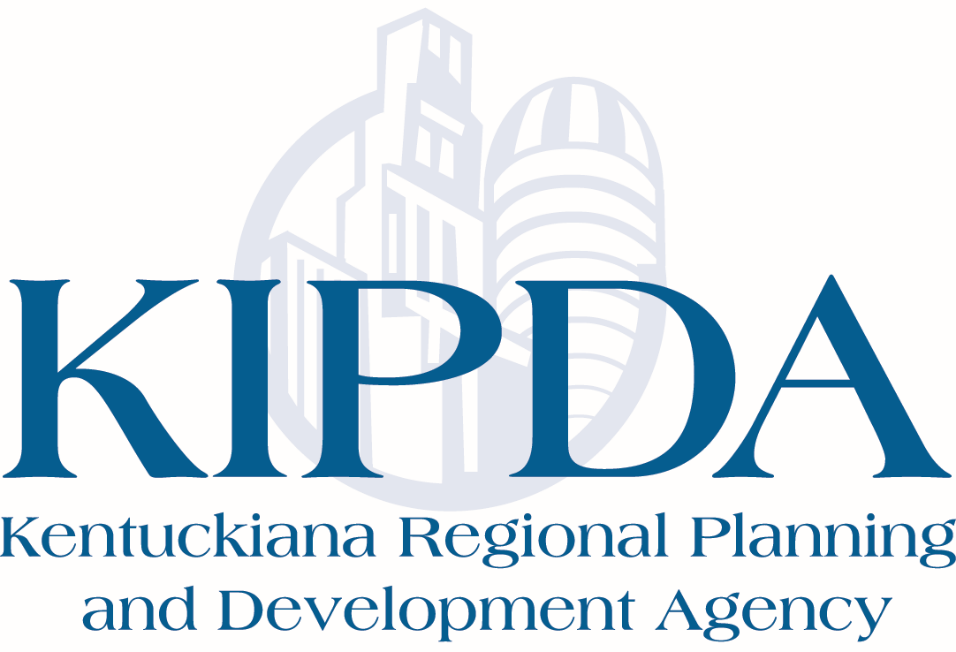 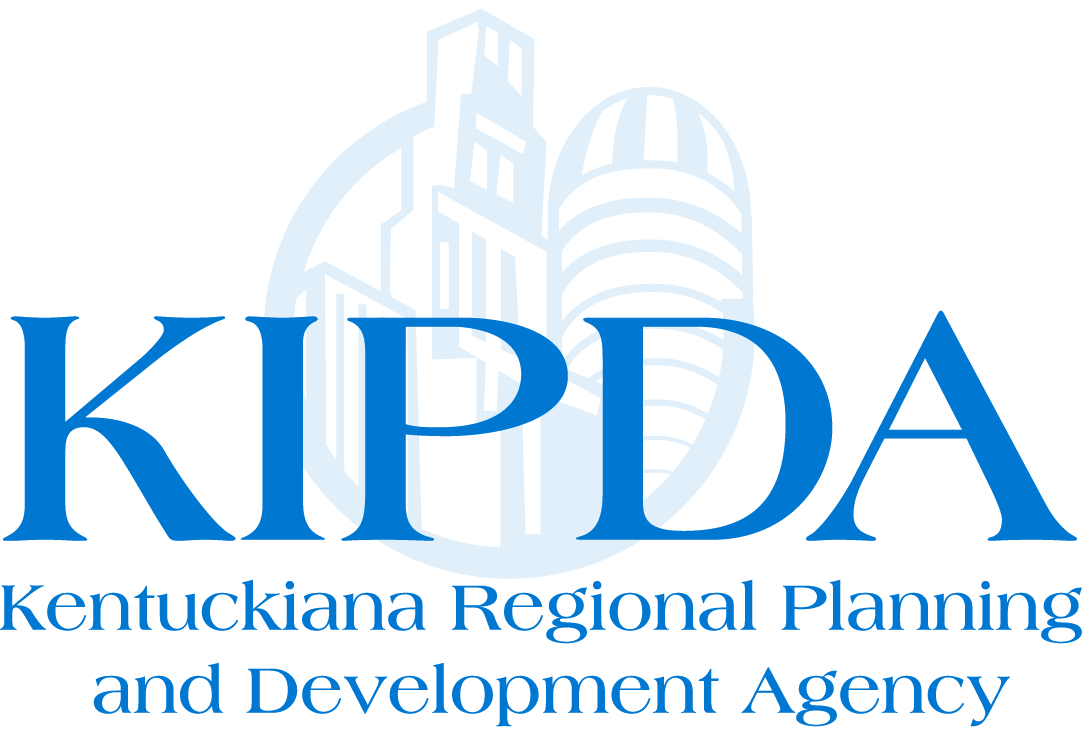 